Рассылается по спискуинформационно-аналитический бюллетень №55 (846)05 – 13 декабря 2022 г.В номере:   Политика, идеология, инсайд	2Из центров власти	2Политические игроки	16Россия и мир	30Партии и общественные движения	36Новости из регионов	43Весь спектр мнений	50Общественное мнение	50Мнение	51Интервью	71Новости экономики, общества	82Экономика, финансы, фондовые рынки	82Полезная информация	83В опыт управленца	83Познавательный блок	87Горизонты познания	87Анекдоты, цитаты, афоризмы	89Политика, идеология, инсайдИз центров властиПутин обсудил с правозащитниками мобилизацию, СВО, выплаты врачам и нарушения прав человекаВ среду Владимир Путин провел встречу с членами Совета по развитию гражданского общества и правам человека (СПЧ). Он заверил, что необходимости в дополнительной мобилизации нет. Сообщил о новых выплатах медикам первичного звена и "скорых" с 1 января 2023 года. Президент также отреагировал на обращения правозащитников, в частности, потребовал прекратить держать людей в СИЗО годами и практику использования кандалов для подозреваемых в экономических преступлениях.Специальная военная операция, конечно, была в центре внимания всех участников диалога. Члены совета говорили о военных преступлениях ВСУ в зоне проведения СВО, обстрелах мирных жителей Донбасса, проблемах с экипировкой у военнослужащих, распространении фейков о Российской армии. Глава СПЧ Валерий Фадеев заявил, что фокус внимания сейчас смещается в сторону поддержки семей военнослужащих, и в этой работе важен человеческий подход.О западных "правозащитниках" и национальных интересахВ начале разговора Путин поблагодарил Совет по правам человека за гражданскую позицию по спецоперации и верные оценки ситуации в Донбассе. "С первого же ее дня Валерий Александрович Фадеев и большинство членов Совета заняли абсолютно четкую гражданскую позицию: разъясняют истинные причины и необходимость проведения специальной военной операции, борются с откровенным расизмом и агрессивной русофобией, с наглой ложью и подлыми подделками, которые распространяются зарубежными СМИ и другими пропагандистскими ресурсами", - подчеркнул Путин.Разговоры о дополнительной мобилизации в России не имеют смысла, необходимости в этом нетОн отметил, что СПЧ продолжает разоблачать преступления нацистского режима, который утвердился на Украине в то время, как мировое сообщество все это время игнорировало права жителей Донбасса. По его словам, международные институты, которые сегодня выступают в качестве обвинителей, тогда делали вид, что все они сразу "ослепли и оглохли". "Только после начала специальной военной операции СПЧ ООН, Совет Европы и другие западные правозащитные организации внезапно прозрели и беззастенчиво начали демонстрировать свою ангажированность", - отметил Путин. Президент считает, что СПЧ РФ, который работает с большим количеством российских и зарубежных организаций, мог бы стать эффективной международной площадкой.Глава СПЧ Валерий Фадеев подтвердил, что западное сообщество отказалась от защиты прав жителей Донбасса еще в 2014 году, но актуальность этой проблемы стала еще более очевидной с началом специальной военной операции. "Наш Совет продолжит добиваться выполнения уставных задач Советом по правам человека ООН, Советом Европы и другими международными институтами", - пообещал он. Путин также заявил, что Москва ориентируется прежде всего на мирные механизмы, но при необходимости готова защищать себя всеми имеющимися средствами. Он обратил внимание, что некоторые на Западе считают Россию "страной второго сорта, у которой просто нет права на существование". "С нашей стороны может быть только один ответ: последовательная борьба за свои национальные интересы", - подчеркнул президент.О преступлениях ВСУ и геноциде в ДонбассеЧлен СПЧ, президент регионального общественного фонда противодействия организованной преступности и коррупции "Антимафия" Евгений Мысловский сказал, что необходимо уголовное расследования военных преступлений во время спецоперации. Он упомянул, что только в одном Донецке более 4 тысяч артиллерийских "прилетов", более 10 тысяч убитых мирных граждан. Мысловский предложил создать аналог Чрезвычайной государственной комиссии (ЧГК) по установлению и расследованию злодеяний немецко-фашистских захватчиков и их пособников, действовавшей в годы Великой Отечественной войны. "Может быть, вы правы, может быть, создать какой-то общий орган, который этим занимается, и госкомиссию. Давайте подумаем", - отреагировал Путин. Он добавил, что попросит и Генпрокуратуру РФ, и Следственный комитет РФ подумать на эту тему. Путин добавил, что несложно вычислить тех, кто стреляет по жилым кварталам в Донбассе.Член СПЧ, президент благотворительной общественной организации "Справедливая помощь Доктора Лизы" Ольга Демичева, говоря о ситуации в Донецке, обратила внимание на отсутствие в городе водоснабжения. "Это объекты водоснабжения, которые контролируются ВСУ, которые препятствуют поступлению воды в миллионный город. Это геноцид, это продолжение геноцида просто. Никто не обращает на это внимание, никто", - отреагировал президент.О восстановлении ДонбассаЧлен СПЧ Елена Шишкина из общественного движения "Свободный Донбасс" подняла вопрос о необходимости возмещение ущерба, нанесенного Украиной Донбассу. "Неонацистский режим и действия этого режима должны получить свою оценку. То же самое касается и возмещения Украиной ущерба, нанесенного Донбассу, жителям Донбасса, всем этим территориям, сегодня - новым территориям России. Это тоже лишним точно совершенно не будет", - отреагировал Путин.Шишкина также обратила внимание, что начиная с апреля 2014 года тысячи жителей Донбасса за их стремление воссоединиться с Россией преследуются украинскими властями по тяжким обвинениям, таким как госизмена, шпионаж, финансирование терроризма. Путин заявил, что даст поручение Генпрокуратуре прекратить за отсутствием состава преступления все такие политические дела.В целом президент заявил о необходимости создания отдельной программы восстановления жилья для жителей Донбасса. "Будем делать это обязательно. Будем по разным каналам людям помогать восстанавливать свои права, прежде всего на нормальную человеческую жизнь", - сказал он. Путин заметил, что работы по восстановлению Мариуполя идут быстрыми темпами. "Нужно сделать все, чтобы люди не оказались на улице. Такое поручение у правительства есть", - сказал он.О результатах специальной военной операцииОб определенных результатах специальной военной операции можно говорить уже сейчас, считает глава государства. "СВО, может, и длительный процесс, но появление новых территорий - значимый результат для России. Это очень серьезно. Чего уж там греха таить - Азовское море стало внутренним морем Российской Федерации", - заявил Путин. Он напомнил, что еще Петр I "боролся за то, чтобы выйти к Азовскому морю".Но самый главный результат, по словам Путина, состоит в том, что "люди теперь с нами, а это миллионы". "Результаты референдумов показали, что люди хотят быть в России и считают себя частью нашей общей культуры, традиций, языка. Они теперь с нами", - подчеркнул президент.Путин снова напомнил, что война на Украине была начата теми, кто пришел к власти в этой стране после государственного переворота в 2014 году, "для подавления волеизъявления людей, проживавших на Донбассе".О мобилизации и боевом резервеУполномоченный по правам человека Свердловской области Татьяна Мерзлякова спросила Путина о мобилизации. Ждать ли все-таки новой волны? Президент заявил, что разговоры о дополнительной мобилизации в РФ не имеют смысла, в ней нет необходимости. Путин отметил, что 150 тысяч из 300 тысяч мобилизованных даже сейчас находятся все еще на полигонах или в учебных центрах минобороны, то есть это боевой резерв. Другая половина мобилизованных - еще 150 тысяч - находятся в зоне проведения операции, в группировке. "Половина только - это 77 тысяч - находится непосредственно в боевых подразделениях, остальные находятся на вторых-третьих рубежах, выполняя по сути функции войск территориальной обороны, или проходят дополнительную подготовку в зоне проведения операции", - уточнил президент.Глава государства также прокомментировал сообщения о том, что в зоне СВО якобы существуют "лагеря для дезертиров". Он назвал их фейками, которые не имеют под собой никаких оснований. Путин подчеркнул, что не существует проблемы с массовым покиданием военнослужащими боевых позиций. "Есть люди, которые покидают боевые позиции? Да, такое случалось. Сейчас все меньше и меньше", - констатировал он. По словам президента, проблема может заключаться в том, что человек, попадая в зону боевых действий из мирной жизни даже после прохождения определенной подготовки, не может не испытывать определенных чувств, присущих нормальному человеку. "Подавляющее большинство этих людей возвращаются для несения боевой службы добровольно. Даже после ранений. Почему? Потому что происходит период адаптации к тем условиям, в которых люди несут боевую службу", - сказал он, указав, что, адаптировавшись, ребята воюют блестяще и становятся героями.Президент назвал явным нарушением прав человека ситуации, когда подозреваемых годами держат в СИЗО до судаПутин добавил, что это ВСУ расстреливают своих военных за уход с боевых позиций, в ВС РФ такого нет. "У нас не только ничего подобного нет, у нас даже нет никаких лагерей, зон и так далее. Это все чушь, это фейки, которые не имеют под собой никаких оснований", - подчеркнул он.О выплатах, экипировке и реабилитации участников СВОФадеев отметил ряд проблем в зоне СВО с выплатами и экипировкой. Так, по его словам, в некоторых частях все еще есть проблемы с обеспечением мобилизованных граждан зимней экипировкой; также есть люди, которым за четыре месяца вообще еще ничего не начислили, кому-то не пришли региональные доплаты. "Это немассовое явление, но с каждым таким случаем необходимо разбираться", - сказал Фадеев.Путин пообещал решить проблемы с экипировкой военнослужащих, если до сих пор остаются какие-либо вопросы. Он добавил, что поддержка семей мобилизованных должна оставаться в поле зрения государства. "Конечно, здесь вопросов, наверно, много. Это касается и своевременных выплат соответствующего денежного содержания, и просто бытовая помощь нужна многим семьям мобилизованных ребят. Я очень рассчитываю на то, что эта работа будет совместной и эффективной", - отметил он.О проблемах протезирования раненых рассказала член СПЧ Марина Ахмедова. Она предложила демобилизовать врачей-протезистов в Донбассе - они нужнее в тылу. "Но вот, например, в Донецке нет даже реабилитолога по ходьбе, потому что он тоже мобилизован. Нужно вернуть протезистов, об этом просят и гражданские, и военные", - попросила она. Путин заявил, что протезирование раненых надо наладить современным образом, провести комплекс работ. "Что касается демобилизации некоторых специалистов, в том числе врачей, протезистов, конечно, это нужно рассмотреть. Мы обязательно это сделаем", - добавил он.Президент считает важным обеспечить всех лекарственными препаратами и наладить систему реабилитации и оплату проезда к месту реабилитации. Президент пообещал "буквально сегодня-завтра" дать правительству поручение о комплексной реабилитации лиц, пострадавших во время СВО. По его словам, в социальном блоке правительства необходимо создать специальный центр, который будет заниматься этими вопросами. "И где-то на уровне заместителя губернатора по социальным вопросам во всех регионах такую линию работы выделить, и по мере разворачивания этой работы создать целую систему поддержки людей, которые нуждаются в помощи со стороны государства", - заявил Путин.Об угрозе ядерной войныЧлен СПЧ, директор фонда "Центр гражданского анализа и независимых исследований "Грани" Светлана Маковецкая спросила президента об угрозе мировой ядерной войны. Она отметила, что существует много страхов по этому вопросу. "Такая угроза нарастает, чего греха таить", - признался президент. При этом Путин заявил, что Москва не собирается "размахивать ядерным оружием, как бритвой". "Но, конечно, исходим из того, что оно есть. Это сдерживающий фактор, не провоцирующий к расширению конфликта, а сдерживающий фактор", - сказал он и добавил, что российские ядерные силы находятся в продвинутом и современном состоянии. Российская стратегия строится вокруг так называемого ответно-встречного удара: "То есть, когда по нам наносится удар, мы наносим в ответ".Об "отмене" русской культурыВ ходе разговора о попытках Запада запретить русскую культуру Путин заявил, что все эти попытки - "просто дурь". По его словам, такие страны сами себя лишают части мировой культуры, тем самым сами наносят себе ущерб. По его мнению, те, кто это делает, "явно враги нашей страны". Он добавил, что на отмену русской культуры обратил внимание президент Турции Реджеп Тайип Эрдоган, который, по словам Путина, "вспомнил о том, что только нацисты в 30-х годах прошлого века сжигали книги классиков на площадях, и сравнил действия нацистов с тем, что происходит в некоторых стенах в отношении русской культуры сегодня". "Когда люди со стороны, а тем более политические деятели такого уровня, обращают внимание на то, что происходит, это даже, мне кажется, намного более эффективно, чем мы как-то будем всегда указывать пальцем на эту дурь, которая процветает в некоторых странах", - заключил президент.О годах в СИЗО и смертной казниПрезидент назвал явным нарушением прав человека ситуации, когда подозреваемых держат пять лет в СИЗО до суда. Он даст поручение, чтобы эту практику наконец прекратили. Член совета, журналист Ева Меркачева привела в пример женщин, которые сидят в СИЗО до приговора три-пять лет. Такие сроки в СИЗО связаны с тем, что это способ давления со стороны следствия, объяснила правозащитница. Путин отметил, что необходимо определять сроки расследования по уголовным делам. А если не удается уложиться в означенное время, то следует освобождать и переходить к другим мерам пресечения. Путина также возмутила практика использования кандалов для подозреваемых в ненасильственных преступлениях. "Что касается того, что кого-то возят на допросы в кандалах, тем более за экономические преступления, даже не знаю, как это квалифицировать", - сказал Путин. "Обещаю вам, что внимание на это будет не просто обращено, а добьемся того, чтобы подобная практика была прекращена", - заявил президент.Его также спросили о его позиции по поводу возвращения смертной казни. "Что касается смертной казни, совсем недавно, выступая на съезде судей, председатель Конституционного суда Валерий Зорькин говорил об этом, и он сказал, отвечая на запросы тех, кто выступает за возвращение смертной казни, что для этого придется поменять Конституцию. Поэтому моя позиция не поменялась", - сказал глава государства.РешениеС января медики первичного звена и "скорых" получат новые выплатыПрезидент РФ Владимир Путин на встрече с членами СПЧ сообщил, что с января следующего года будут назначены дополнительные выплаты медикам первичного звена и "скорых" в размере от 4,5 тысячи до 18,5 тысячи рублей."С января следующего года я попросил правительство начать дополнительные выплаты медикам, работающим в первичном звене здравоохранения - в центральных районных больницах, в районных больницах и в системе скорой медицинской помощи - дополнительные выплаты от 4,5 до 18,5 тысячи рублей. В зависимости от того, чем медицинский работник занимается, какую должность занимает, какие функции выполняет", - сказал президент.Он также добавил, что сейчас середина декабря, и, возможно, потребуется какое-то время для принятия бюрократических решений. Поэтому произвести выплаты именно 1 января власти могут не успеть. "Но все равно в первом квартале надо все технические вопросы закрыть, а начислять эти дополнительные выплаты с 1 января 2023 года", - сказал глава государства.***Как создавался Основной Закон страны и что происходит с ним сегодняРоссия отмечает 12 декабря знаковый праздник - День Конституции, которая родилась в 1993 году.Попытки подготовить Основной Закон были при Александре II, но убийство императора поставило на ней крест. Следующий этап - Основные государственные законы Николая II и создание в 1906 году Государственной Думы, просуществовавшей до 1917 года.В 1918 году была принята Конституция РСФСР, в 1924 году - Конституция СССР, закрепившая создание союзного государства в лице России, Украины, Белоруссии и Закавказской Советской Федеративной Социалистической Республики. В 1936 году была принята новая Конституция СССР - так называемая "сталинская". Следующей стала "брежневская", хотя ее подготовка началась еще в 1962 году, при Хрущеве.Распад СССР в декабре 1991 оставил нам в наследие Конституцию РСФСР. Как только депутаты Верховного Совета РСФСР начали вносить в нее поправки, вся конструкция законодательной базы "поплыла" и в законотворчестве начался настоящий хаос.Подготовка новой конституции велась в изменившихся условиях. "Брежневская" Конституция центром системы видела компартию, в то время как в стране уже появился институт президента, Конституционный суд.Наши эксперты внимательно изучали предшествующие конституции, а также иностранный опыт - комплекс конституционных актов других стран. Среди них были и Конституция США, и европейские конституции, и, например, индийская, которая является самой обширной по объему в мире - более 400 статей.Особое внимание уделяли опыту иностранных государств с федеративным устройством. Изучали, как решается нашими коллегами задача создать эффективные принципы федеративных отношений, обеспечивающие прочность государства при минимизации государственного аппарата.Чему мы были просто обязаны поучиться у наших зарубежных коллег - так это вопросам обеспечения свобод и прав граждан. Такого опыта правовой деятельности у России не было.Конституция решила вопросы государственного языка, обеспечила защиту коренных и малочисленных народов. Было определено, что внешняя политика является исключительным полномочием федеральных органов власти, равно как, например, таможенное, уголовное законодательство. Был установлен запрет на ограничение свободного перемещения товаров внутри России. Эти формулировки - насущный на тот момент ответ на желание отдельных регионов взять на себя больше государственных полномочий, что в итоге разнесло бы Россию вдребезги. Той же цели служило введение единой денежной единицы - рубля, управление которой стало исключительной компетенцией федерального центра, с прямым запретом выпуска региональных денег.Одним из ключевых был вопрос равенства субъектов Федерации. В итоге было принято взвешенное решение. В Конституции перечислены все субъекты Федерации. Установлен перечень полномочий, находящихся в исключительном ведении федеральных органов власти и перечень полномочий совместного ведения. Установлены границы полномочий субъектов Федерации, порядок их изменений. Принята необходимость утверждения общенациональных символов и институтов - флаг, герб, гимн. В целом создана система, которая укрепила Россию, объединила страну и людей, что и было на тот момент архиактуальным. В октябре - ноябре 1993 года президентский проект Конституции РФ прошел окончательную доработку и был вынесен президентом на референдум 12 декабря. Именно в этот день мы отмечаем день Конституции.Напомню, что практически два с половиной года действует обновленная Конституция Российской Федерации. Работа над конституционными изменениями шла в комитетах Госдумы, Совета Федерации, на площадке созданной президентом Рабочей группы, в которую вошли в том числе представители всех парламентских фракций, ученые, политики, деятели науки, культуры, искусства, представители органов власти, общественных организаций.Основная часть поправок к законопроекту была подготовлена на основе предложений Рабочей группы, которая рассмотрела более 1000 обращений граждан и организаций со всей страны. Дискуссии шли буквально над каждым словом. Задача стояла сложнейшая - ответить на вызовы сегодняшнего дня, не забыть, не упустить при этом ни одного поступившего в группу предложения. Но при этом, конечно, сохранить то, что закреплено в действующей Конституции.Учитывая масштабность реформы, условием вступления в силу поправок стала поддержка граждан. 1 июля 2020 года состоялось общероссийское голосование, и с поддержкой 77,92% граждан 4 июля президент подписал соответствующий указ.Задача стояла сложнейшая - ответить на вызовы сегодняшнего дня, но при этом сохранить то, что закреплено в действующей КонституцииВсего было внесено 206 поправок. Часть из них направлена на обеспечение суверенитета РФ, в частности запрет на действия, направленные на отчуждение части территории РФ, а также призывы к таким действиям.Повысился уровень социальной защиты - в приоритете защита детей и семейных ценностей, обеспечение доступного образования, повышенный уровень гарантий в сфере здравоохранения для граждан, минимальный размер оплаты труда не меньше прожиточного минимума в целом по стране, индексация пенсий не реже одного раза в год, адресная социальная поддержка.Еще один важный блок - формирование единой системы публичной власти и совершенствование системы сдержек и противовесов. Стало возможным создание федеральных территорий - особых публично-правовых образований, где осуществляется инновационное развитие, а организация публичной власти устанавливается специальным федеральным законом. Единство системы публичной власти означает согласованное действие различных уровней власти, как единого целого, во благо граждан, общества, государства.Принятые два года назад конституционные нормы дали толчок обновлению системы федерального, регионального законодательства, муниципального нормотворчества. Все новые положения Конституции уже находят и продолжают находить раскрытие и в отраслевом законодательстве.Всего на сегодняшний день изменения внесены в более чем в 170 актов федерального законодательства.Сейчас в Госдуме мы продолжаем работу над проектом федерального закона "Об общих принципах организации местного самоуправления в единой системе публичной власти", который принят в первом чтении 25 января 2022 года. К законопроекту поступило более 700 поправок.***Избиркомы на переправе поменяютУчастковые комиссии ждет переформатирование во всероссийском масштабеНа ежегодном совещании в Центризбиркоме с председателями региональных комиссий в четверг подвели итоги прошедшей кампании и обсудили планы на предстоящую. Одной из главных задач в следующем году станет переназначение составов участковых избиркомов, рассказали участники мероприятия. Кроме того, регионам поручено делиться с коллегами из вновь присоединенных территорий опытом использования «электронных урн», организации дистанционного голосования и штабов общественного наблюдения.В Центризбиркоме 8 декабря началось двухдневное совещание с председателями региональных избиркомов. В традиционном мероприятии впервые приняли участие главы избиркомов Донецкой и Луганской народных республик (ДНР и ЛНР), Запорожской и Херсонской областей.«Теперь у нас не 85, а 89 субъектов Российской Федерации», — констатировала председатель Центризбиркома Элла Памфилова.Представители избиркомов Крыма и Севастополя рассказали, что на совещании особо отмечали работу коллег из новых регионов, которые с помощью российских специалистов смогли в кратчайшие сроки организовать и провести референдумы о присоединении новых территорий к РФ. Эту работу признали выполненной «на отлично», также уже началась работа по интеграции ДНР, ЛНР, Херсонской и Запорожской областей в российскую избирательную систему. Регионам было поручено поделиться с новыми коллегами опытом использования КОИБов («электронные урны»), организации дистанционного электронного голосования (ДЭГ) и штабов общественного наблюдения. Кроме того, обсуждались кадровые вопросы и формирование кадрового резерва, работа по укрупнению участков, а также подводились итоги региональной кампании, прошедшей в этом году.Приближаются новые выборы, и это будет масштабная кампания — в 2023 году предстоит избрать не менее 20 глав регионов и 16 законодательных собраний, говорит один из участников совещания. Кроме того, напоминает он, в следующем году должно пройти переназначение составов участковых избиркомов — их в стране около 96 тыс., и у большинства как раз в 2023 году истекает срок полномочий. Эту работу важно провести своевременно, потому что на период избирательной кампании срок полномочий избиркомов продлевается. А с учетом старта в конце 2023-го президентской кампании пролонгация может затянуться практически на год, и не факт, что люди, которые сейчас в составе комиссий, готовы работать так долго, поясняет собеседник.Председатель избиркома Санкт-Петербурга Максим Мейксин напомнил, что совещание с регионами еще не завершилось и продолжится в пятницу.Для себя он уже отметил внимание участников к современным технологиям — расширению ДЭГ и сканированию подписных листов. По словам собеседника “Ъ” в Центризбиркоме, пока обсуждается возможность применения ДЭГ в ходе предстоящей кампании примерно на 10% территорий — то есть в том же масштабе, что и в 2022 году. По крайней мере, именно такая цифра берется за основу, отмечает он. Также планировалось к сентябрю 2023 года увеличить число КОИБов, но, по всей видимости, эти планы придется скорректировать из-за проблем у подрядчика, говорит источник. В любом случае, по его словам, использование цифровых сервисов будет совершенствоваться и расширяться, в том числе в области функционала избирательных комиссий. Новаций также можно ожидать в части организации голосования за рубежом, рассказал еще один участник совещания. Он напомнил, что ранее Украина уже отказывала России в проведении выборов на своей территории. «Есть основания предполагать, что в перспективе она будет не единственной такой страной, и нужно посмотреть, как здесь лучше все организовать», — рассуждает собеседник “Ъ”. Предложения уже есть, и не исключено, что в перспективе они будут оформлены в качестве законодательных инициатив, добавляет он. Кроме того, предстоит подумать над тем, как реализовать недавнее решение Конституционного суда, который высказался за право кандидатов даже после регистрации вносить уточнения в информационные материалы комиссий, резюмирует источник.Политические игрокиНиколай Патрушев: Долгосрочная цель США и НАТО - ослабление или уничтожение России любой ценойВ четверг началась рабочая поездка секретаря Совбеза РФ Николая Патрушева в Таиланд. Страна встретила российскую делегацию проливными дождями и грозами, но очень теплым и радушным приемом, как и многочисленных российских туристов, которые после пандемии снова поехали на тайские курорты.Патрушев и Маланийом обсудили перспективы дальнейшего развития российско-таиландского сотрудничества в области международной информационной безопасности, наращивания сотрудничества по линии правоохранительных ведомств и спецслужб. Отдельное внимание уделили совместному противодействию терроризму и экстремизму, пресечению распространения террористической активности в интернете, борьбе с нелегальной миграцией и незаконным оборотом оружия. Была затронута также тематика обеспечения продовольственной и энергетической безопасности региона. Кроме того, секретари Совбезов обменялись мнениями по вопросам безопасности в Азиатско-Тихоокеанском регионе."Запад сделал ставку на глобализацию НАТО и приступил к созданию условий для комплексного наращивания военного присутствия в АТР. На решение этой задачи ориентированы, в частности, англосаксонский союз AUKUS", - поделился своими опасениями с тайским коллегой Патрушев."В данном контексте хотел бы подчеркнуть, что агрессивное расширение военной инфраструктуры в регионе ведет к дальнейшему росту напряженности", - продолжил он.Рассказал секретарь Совбеза РФ и о том беспрецедентном давлении, которое коллективный Запад оказывает сегодня на Россию и ее соседей.Что касается развития двустороннего российско-таиландского сотрудничества по вопросам безопасности, а также многостороннего взаимодействия в асеаноцентричных форматах, то как убежден Патрушев, все это будет способствовать не только преодолению существующих вызовов, но и обеспечит сохранение баланса сил в Азиатско-Тихоокеанском регионе.Об этом же говорили в четверг и участники шестого заседания российско-таиландской межведомственной рабочей группы по вопросам безопасности.С российской стороны в консультациях приняли участие заместители секретаря Совбеза России Александр Венедиктов и Олег Храмов, представители МВД, Минюста, ФСБ, Росфинмониторинга и МИДа.Как заметил Александр Венедиктов, на фоне спровоцированных западниками кризисных процессов в мире продолжаются нарастать террористические и экстремистские угрозы, напрямую связанные с распространением радикальных идеологий, включая агрессивный национализм и неонацизм."Видим, что главной задачей Вашингтона является разрушение или снижение эффективности функционирования асеаноцентричных форматов и создание механизмов регионального взаимодействия на антироссийской и антикитайской основе", - заявил замсекретаря Совбеза.В то же время, по его словам, Россия твердо намерена укреплять взаимодействие с Таиландом по всему спектру антитеррористической повестки дня. как на двусторонней основе, так и в рамках односторонних форматов. Так, участники консультаций особо отметили развитие сотрудничества Национального разведывательного агентства Таиланда с ФСБ России. В частности, тайландским коллегам поступило официальное предложение от представителей ФСБ о подключении к международному банку данных по противодействию терроризму, а также о возможности бесплатного обучения в России представителей спецслужбы Королевства. Аналогичное предложение, только уже по обучению тайландских полицейских и специалистов финразведки, было сделано от Росфинмониторинга и МВД России. Таиландская сторона поблагодарила российских коллег за все предложения помощи и, особенно, в сфере борьбы с терроризмом, угроза которого в регионе усилилась в последние годы. Буквально за сутки до прилета Патрушева в результате теракта на железной дороге в провинции Сонгкхла погибли три железнодорожника, еще четверо были ранены.В пятницу рабочий визит секретаря Совбеза продолжится - у Николая Патрушева запланирована встреча в Бангкоке с заместителем премьер-министра Таиланда Правитом Вонгсуваном.***Владимир Путин обсудил с главой "Деловой России" возможности для бизнесаВладимир Путин встретился с главой "Деловой России" Алексеем Репиком. Он рассказал президенту, что с уходом иностранных компаний у отечественного бизнеса появился реальный шанс занять достойное место "на большом, привлекательном рынке РФ".В конце октября Репик был переизбран главой этой общероссийской общественной организации. В начале встречи Владимир Путин поздравил его с этим, отметив, что "это важное объединение наших предпринимателей, работающих в самых разных отраслях".Глава "Деловой России" рассказал о новых возможностях и нишах, которые открылись для российского бизнеса после ухода ряда иностранных фирм с нашего рынка. По его словам, "у компаний и предпринимателей появился реальный шанс занять достойное место на нашем большом, привлекательном рынке".- И те, кто этим воспользовался, те, кто услышал вас, когда вы из раза в раз говорили нам: "Дома надежнее", - они сейчас, сделав ставку на собственные силы, сделав ставку на свою предпринимательскую инициативу, формируют команду новой российской экономики, создают конкурентоспособную продукцию, развивают экспортные направления. Это, на мой взгляд, очень важно и очень эффективно, - заявил Репик.Он вспомнил, что начало года было "откровенно непростым" - резкое ослабление рубля, безумные прогнозы по инфляции. "Ключевая ставка у нас выросла до 20 процентов, нас долбили постоянными пакетами санкций..." - перечислил Репик. "Сейчас она ниже, чем до начала специальной военной операции", - заметил Путин. В феврале нынешнего она была установлена Центробанком на уровне 9,5 процента. Собеседник согласился: сегодня живем со ставкой 7,5 процента, валютный курс - около 60 рублей за доллар, найдены новые партнеры, которые заместили тех, кто ушел с российского рынка. Принятые государством меры в целом дали эффект. "Вы 16 марта провели очень важное совещание, и на нем важно, как вы определили принцип реагирования, регулирования этого кризиса: ставка на частный бизнес, отказ от прямого ценового регулирования, ставка на своих - и она сработала", - оценил глава "Деловой России". Отдельно он поблагодарил за решение об отсрочке по страховым платежам, что позволило восполнить оборотные средства и наполнить продукцией внутренний рынок.В непростых условиях именно частные предприятия быстрее всех адаптировались и продолжили инвестиции, отметил Репик. "Мы весь этот год ведем новый трек регионального инвестиционного стандарта. По этому треку мы работаем с правительством Российской Федерации. Уже внедряли стандарты в первых 45 субъектах. Считаю, что на данном этапе необходимо стимулировать регионы на дальнейшую активность в этой работе", - осторожно заметил глава объединения предпринимателей.Уход с российского рынка иностранных компаний открыл ниши для отечественного бизнесаВ новом году "важно задействовать все возможности для инвестиций", подчеркнул он. И, в частности, выразил надежду на расширение доступности инструментов Фонда развития промышленности. "Инвестиции - это ключевой фактор для обеспечения технологического суверенитета и роста экономики", - сказал Репик. Он подсчитал, что начиная с февраля "более ста крупных проектов реализуются "Деловой Россией" и нашими предприятиями".Кроме того, Репик пригласил президента принять участие в следующем форуме "Деловой России". "Дату мы согласуем дополнительно", - кивнул Путин.***Виктор Бут: У меня нет планов вредить Америке. У меня есть планы работать на благо нашей ОтчизныПосле 14 с лишним лет заключения предприниматель Виктор Бут был возвращен из США в Россию в рамках обмена заключенными. Как происходила экстрадиция Бута в РФ? Что он сказал американской баскетболистке Бриттни Грайнер в ходе обмена? Как противостоять "охоте" Вашингтона на российских граждан за рубежом? Почему Россия должна добиться всех целей в ходе СВО на Украине? Собирается ли предприниматель выполнять требования указа президента США Джозефа Байдена о помиловании? Наконец, как Виктор Бут адаптируется к жизни на свободе и привыкает к совершенно незнакомым ему цифровым гаджетам? Обо всем этом и не только освобожденный из американских застенков россиянин рассказал в эксклюзивном интервью "РГ".Виктор, поздравляем с возвращением домой вас, вашу маму Раису Кузьминичну, супругу Аллу, дочку, а также всех родственников, близких и друзей. Дорога на родину была долгой, но выпавшие тяжелые испытания пройдены достойно. Можете вспомнить подробно, как прошел долгожданный день выхода на свободу из американской тюрьмы?Виктор Бут: Около четырех часов утра ко мне в камеру пришли охранники. Я проснулся минут за десять до этого, затем услышал их шаги. Подумал: "Что-то рано сегодня. Обычно перекличка происходит в пять часов". Они подошли и сказали: "Упаковывайся". Принесли коробки. Заявили, что меня и мои вещи заберут вскоре маршалы (Служба федеральных маршалов - подразделение Министерства юстиции США, которое среди прочего занимается конвоированием заключенных. - "РГ"). Я спросил: "Куда заберут?" Они мне сказали: "В суд". Я упаковал все, что хотел с собой взять. Затем меня перевели в другое тюремное помещение, в котором принимают и отправляют заключенных. Там мне дали переодеться в гражданскую одежду. Видимо, джинсы и рубашка были куплены по отдельному указанию начальства заранее. Однако не обошлось без накладки - из тюрьмы меня забрали без всех собранных мной вещей. Одели наручники. Через 20 минут мы приехали в местный аэропорт. Подождали минут 40. Затем туда прибыл небольшой реактивный самолет, который за полтора часа доставил нас в аэропорт Даллеса в Вашингтоне. Надо сказать, что во время пути сопровождавшие меня маршалы вели себя очень вежливо и учтиво. Мы подождали еще пару часов в вашингтонском аэропорту. В это время я уже не напрягался. Было понятно, что наконец происходит именно то, о чем я так долго мечтал и во что всегда верил.Поначалу ничего не объяснили. "Но было понятно, что наконец происходит именно то, о чем я так долго мечтал и во что всегда верил", - вспоминает БутКак происходил перелет в Абу-Даби и передача российским представителям?Виктор Бут: В Вашингтоне меня посадили в самолет "Гольфстрим". Он был почти полный - на борту было порядка 13 человек. Ко мне подошел спецпредставитель президента США по делам заложников (Роджер Карстенс. - "РГ") и объяснил ситуацию. Сказал, что мы летим в Манчестер и там произойдет дозаправка самолета. Оттуда - в Абу-Даби, где произойдет обмен на Бриттни Грайнер. Он также рассказал сценарий того, как будет проходить эта процедура. Показал документы о моем помиловании с подписью президента США. Но добавил, что отдаст их только после того, как удостоверится, что на российском самолете действительно находится Бриттни Грайнер. Российский представитель также сначала убедится, что я - это я. После этого мы - я и Грайнер - должны начать одновременно выходить из самолетов и пойти навстречу друг другу. Это происходило прямо как в фильме "Шпионский мост".Какие чувства испытывали по пути в Абу-Даби?Виктор Бут: Как только мы сели в самолет, с меня сняли наручники. Сказали, что проблем не должно быть. Я ответил: "Ребята, вы меня везете домой. С какой стати я буду чинить вам проблемы?" Мы сидели за столиком. Обслуживание было по стандарту VIP, с настоящими ложками, вилками и салфетками. Дали хорошую, качественную еду. Всего этого я не видел и не ел последние 15 лет.Во время обмена на Грайнер удалось ли переговорить с американкой?Виктор Бут: Я просто пожелал ей удачи. Она сказала то же самое. На том и разошлись.Об озабоченностях Пентагона, достижении целей СВО и планах на будущееУже после того, как вы оказались в России, телеканал СNN заявил: в Пентагоне озабочены тем, что Бут может снова создать проблемы США. В Белом доме также видят "риски национальной безопасности" из-за освобождения Бута. Как вы это прокомментируете?Виктор Бут: Я, конечно, польщен оценками Пентагона моего могущества (смеется). У меня нет планов вредить Америке. Но у меня есть планы работать на благо нашей Отчизны. Поэтому я не думаю, о том, как им (американцам - Прим. "РГ") насолить побольше. Они себе насолят сами.Есть конкретные планы о том, как именно будете работать на благо нашей страны?Виктор Бут: Нам нужно сфокусироваться на решении наших проблем. Нам нужно сделать все от нас зависящее, чтобы мы добились наших целей в ходе специальной военной операции, которая сейчас происходит. Надо поддерживать наших воинов. В то же время я озабочен тем, что тот же Пентагон лезет везде. Он лезет в Украину, считает весь мир зоной своей ответственности. Но это не так. Мир меняется. И только когда они это поймут, тогда начнется диалог о том, как наладить нормальные отношения между Россией и США.О причинах "охоты" на БутаОглядываясь назад, можете пояснить, почему именно за вас взялись 15 лет назад спецслужбы США? Где вы им перешли дорогу?Виктор Бут: Это сложный вопрос. Если откровенно, то я и сам не пришел к какому-то окончательному ответу на него. Почему я? Однозначно сказать не могу. Я не хотел бы ничего упрощать и давать не до конца продуманный ответ.Нужно понять, какую роль играет "охота" на россиян в мастер-плане США, и решить эту проблему мудро, не опускаясь до уровня их грязной игры, арестов невиновныхМы все время говорим о роли США в "охоте" за вами, но в 2017 году в Британии вышла книга, из которой следует, что к преследованию и аресту Виктора Бута приложили руку англичане. Это правда?Виктор Бут: Да, с них все и началось. Насколько я помню, определенную роль сыграл некий английский член парламента. И истоки этой истории относятся еще к 1998 году. Чем я их заинтересовал? Очевидно, что они проявили ко мне интерес из-за нашего бизнеса в Африке. Это была недобросовестная конкуренция с их стороны. Ведь мы в свое время начали работать в Южной Африке, приобрели местную авиакомпанию и пытались завести туда российские самолеты. Начали получать необходимые лицензии. Но это вызвало вот такой резкий негатив и противодействие. На нас полились потоки грязи, посыпались обвинения в перевозке оружия. Хотя местная полиция и власти нас поддерживали. И много раз заявляли, что все это ложь и у нас абсолютно легитимный бизнес. Чуть ли не каждый наш рейс проверялся с собаками, чтобы не было никаких подозрений в перевозке не только оружия, но и алкоголя. Но тем не менее эта ситуация была создана. Затем из нее уже раскрутился злополучный клубок. Для расследования привлекли якобы независимых экспертов ООН, которые на поверку оказались связаны между собой.С 1993 по 2001 год наша компания работала в аэропорту Шарджа в ОАЭ. Но она была закрыта под давлением американского и английского послов. Они лично навестили местных руководителей и заявили о том, что якобы я представляю угрозу их национальной безопасности и меня нужно арестовать. Но у властей ОАЭ не было абсолютно никаких претензий ко мне.Больше двадцати лет назад вы были чуть ли не первым гражданином РФ, против которого западные страны ввели персональные санкции, заморозили активы, отобрали собственность. Сегодня в санкционных списках США и их союзников уже сотни физических лиц из РФ…Виктор Бут: Действительно, на мне фактически был отработан инструментарий того, что происходит сегодня с Россией. Как демонизировать и навесить ярлыки. Представить каким-то монстром, причем абсолютно без каких-либо фактов.Все ли было сделано российскими властями тогда, чтобы отстоять Ваши права?Виктор Бут: В то время, в 1990-х годах, Россия находилась в полном хаосе. Кто находился у власти тогда? Либералы. У них были совершенно другие ценности и на все то, что им говорил сделать вашингтонский обком, они в буквальном смысле брали под козырек. Кстати, где сейчас живет бывший министр иностранных дел? (речь идет об А. Козыреве - Прим. "РГ"). Он живет в Майами. Вот и весь ответ на этот вопрос. Поэтому, когда ты понимаешь, как все это было, то перестаешь обижаться. Просто такое было время и очень хорошо, что оно прошло.Об "охоте" США за гражданами России, судьбе тюремных рисунков Бута и воспоминаниях об АмерикеСчитается, что именно с вас началась настоящая "охота" спецслужб США за россиянами, отправляющимися за рубеж. По данным МИД России, на сегодня американцы захватили в третьих странах, экстрадировали в США и осудили по различным обвинениям десятки россиян, которые сейчас отбывают срок в американских тюрьмах. Как раз и навсегда прервать эту порочную практику?Виктор Бут: Раз такая практика есть, видимо, в Соединенных Штатах принято решение этим заниматься. Чтобы решить эту проблему, надо понять, какую роль играют наши заложники в большом мастер-плане американцев по нанесению ущерба России. Легкого рецепта тут нет. Надо собраться экспертной группой и проанализировать ситуацию. Это должны сделать компетентные специалисты. Я - не специалист в плане проведения таких операций. И у меня сейчас мало сведений, чтобы сказать что-то определенное. А я не хочу выглядеть человеком, который испытал на собственной шкуре подлые действия американцев, и теперь стремится отомстить им. Проблема шире моей. Она касается всех. И мы ее должны решить очень мудро и неординарно. Согласен с теми, кто считает, что мы не должны опускаться до уровня грязной игры США. Хватать невиновных граждан. Считаю, что поднятый вами вопрос требует серьезного изучения с учетом мнения экспертного сообщества, наших силовых органов, МИДа. Эта стратегия должны быть выработана. Но быстро это сделать, видимо, не получится.Тюрьма - срез общества. От сокамерников узнал много нового о том, как устроена "демократическая" Америка. А они много узнали от меня о РоссииКак известно, в тюрьме вы начали рисовать карандашом, углем, пастелью, маслом. В прошлом году в Общественной палате РФ с большим успехом прошла выставка ваших работ. Есть ли надежда получить ваши рисунки из США, с учетом того, что многие остались в Америке?Виктор Бут: Там остались мои рисунки за примерно последние два года. Еще мои записи, фотографии. Когда мы летели в Абу-Даби, я эту проблему поставил перед американским чиновником. Он жутко извинялся. Сказал, что его самого подвели, потому что он давал команду выдать мне все мои вещи. Дело в том, что, когда меняли Константина Ярошенко (российский летчик был обменен на гражданина США Тревора Рида в апреле - Прим. "РГ"), была та же проблема. И этот чиновник обещал своему российскому коллеге, что этого больше не повторится. Но повторилось опять. Я буду на связи с посольством РФ в США, поскольку наши дипломаты обещали плотно заняться этим делом. Надеюсь, все передадут.Приходилось вести тюремный дневник?Виктор Бут: В спецблоке коммуникационного контроля тюрьмы Мэрион, где я находился в заключении, каждые два-три месяца проводился очень тщательный обыск. И любые мои записи и бумаги изымались. Я не писал никаких дневников, поскольку знал, что они будут за этим охотиться.Удавалось следить за новостями в России? Доходила ли до вас российская пресса?Виктор Бут: Прессу, в том числе "Российскую газету", для меня выписывало наше посольство, и я регулярно, почти еженедельно получал пакеты. Правда, задержка была в две, три, а то и четыре недели. Но все равно для меня это было огромным событием. Поскольку именно российские издания были отдушиной, благодаря которой я оставался в курсе новостей нашей страны. Кстати, находясь в американской тюрьме, я читал "РГ" от корки до корки. Это действительно качественное издание. И я очень уважаю ваш коллектив за то, что вы делаете. Скажу больше, я даже использовал вашу газету для проведения занятий по политинформации с американскими заключенными, которые сидели вместе со мной. Благодаря вашей газете я знал, что происходит в России. Читал о том, как развивается Москва, как строится метро, как происходит реновация, что делается в промышленности, здравоохранении, как реагировали на пандемию коронавируса и, особенно, о специальной военной операции.В Америке пришлось не по своей воле провести долгие годы жизни. Остались ли какие-то позитивные воспоминания об этом сложном периоде?Виктор Бут: Нельзя столько лет жить только с одним лишь чувством ненависти. Конечно, остались теплые воспоминания - правда, их было немного - о некоторых сокамерниках, с которыми я сошелся. Многие стали хорошими приятелями, с которыми я общался и узнал от них много нового о США. О том, как на самом деле устроена эта "демократическая" страна. Ведь тюрьма - это срез общества, по которому можно понять их многочисленные проблемы. В свою очередь, мои приятели узнали от меня много о России.Об адаптации к жизни на свободеПосле стольких лет в американской тюрьме и фактической изоляции от внешнего мира как происходит процесс адаптации к современной жизни на свободе в России?Виктор Бут: Можно сказать, что я попал назад в будущее. Все эти новые гаджеты для меня - шок. Я пока не могу привыкнуть, как нажимать на эти кнопки. Смотрю на этот девайс, смартфон и не понимаю. Это определенный стресс. Поймите, прошло почти 15 лет (с момента ареста - Прим. "РГ"). Я вернулся в совершенно другой мир. И не представляю, что будет происходить со мной даже в ближайшую неделю.Ключевой вопросАмериканские СМИ опубликовали указ президента США Джозефа Байдена о вашем помиловании. Среди прочего там есть пункт о том, что Виктору Буту запрещается зарабатывать на публикации книг, съемках кино и создании других произведений, основанных на истории ареста и тюремного заключения в Америке. Собираетесь выполнять условия этой бумаги?Виктор Бут: Ага, прямо так и побежал исполнять (смеется). А я бы рекомендовал американцам прогнуться так, чтобы исполнить как бы некий пируэт. Кто они такие? У них нет юрисдикции в России. Понимаете, можно, конечно, попробовать приказать солнцу не светить или приказать луне взойти. Но кто такой Байден, чтобы приказывать России и ее гражданам?Досье "РГ"Российский предприниматель Виктор Бут был арестован в марте 2008 года в Таиланде в результате провокации американских спецслужб. В дальнейшем он был экстрадирован в Америку и приговорен судом Нью-Йорка к 25 годам тюрьмы по обвинениям в "заговорах". Бут не признал себя виновным и отказался от предлагавшейся ему сделки со следствием. Москва раскритиковала обвинения властей США и приговор как предвзятые, долгое время ставила перед Вашингтоном вопрос о выдаче гражданина РФ на родину.8 декабря 2022 года 55-летний россиянин был обменен на американскую баскетболистку Бриттни Грайнер, которая была арестована за попытку нелегального ввоза в Россию наркотиков и приговорена к 9 годам тюрьмы. Она провела в местах заключения 10 месяцев. Процедура обмена помилованными заключенными властями РФ и США прошла в аэропорту Абу-Даби.Россия и мирКитай пришел на Ближний Восток надолго: Почему визит Си Цзиньпина в Саудовскую Аравию стал ключевым событием для китайской дипломатииТрехдневный визит председателя КНР Си Цзиньпина в Саудовскую Аравию, состоявшийся несколько дней назад, стал если не эпохальным, то точно ключевым событием для китайской дипломатии в текущем году.Стороны подписали "всеобъемлющее соглашение о стратегическом партнерстве", а также утвердили план гармонизации между долгосрочными программами двух государств: саудовским "Видением-2030" (в его рамках ведется строительство на побережье Красного моря города постнефтяной эпохи Неом, который должен стать глобальным центром передовых технологий и инновационной деятельности) и китайской инициативой "Один пояс - один путь".Кроме того, в Эр-Рияде прошла встреча китайского лидера с главами стран - членов Совета сотрудничества арабских государств Персидского залива (ССАГПЗ), а также был проведен масштабный китайско-арабский саммит. По итогам этих мероприятий достигнута договоренность о создании Пекином с арабскими странами совместного инвестиционного совета и центра ядерной безопасности. Вдобавок к этому Китай представил своим ближневосточным партнерам план сотрудничества по восьми направлениям, в том числе в сфере энергетики, продовольствия, здравоохранения, "зеленых" инноваций, безопасности и молодежного развития.Безусловно, все это говорит о том, что Китай пришел в регион надолго. Проекты, которые предполагается реализовывать, подразумевают под собой долгосрочное технологическое партнерство, а не только финансовое и торговое сотрудничество. Это значит, что первые серьезные итоги такого партнерства мы сможем увидеть через пять-семь лет, а может быть, и позже. Крайне важно, что Саудовская Аравия открывает свой рынок для китайских высоких технологий. Это прежде всего Huawei и ряд других крупных китайских компаний. Такие подвижки говорят о высоком уровне доверия между Пекином и Эр-Риядом, учитывая, что буквально на днях действия корпорации Huawei в очередной раз были ограничены в США.Коснусь еще одного момента, который прошел как бы между строк, но его все ждали. Это вопрос о торговле нефтью за юани. Если страны все-таки достигнут такого соглашения, это станет ударом по доллару, серьезным шагом на пути вытеснения американской валюты из нефтяной торговли. При этом Саудовская Аравия сможет работать, и ее акции будут котироваться на Шанхайской нефтяной и национальной газовой бирже. Китай постепенно развивает эту площадку, нефть там является эквивалентом обмена, то есть по сути является и деньгами одновременно.Мало кто ожидал, что Китай и Саудовская Аравия будут обсуждать вопросы безопасности, которые долгое время были частью взаимодействия Эр-Рияда с США. То есть Вашингтон гарантировал безопасность саудовскому королевству. Внезапно оказалось, что Китай готов участвовать в обсуждении вопросов обеспечения безопасности на Ближнем Востоке. И это, наверное, впервые, когда Пекин далеко за пределами своей территории начинает поднимать вопросы предоставления таких гарантий. Пока КНР в состоянии предложить своим партнерам не так много. Прежде всего, как мне видится, речь может идти о военной электронике и системах кибербезопасности, а также о взаимодействии в области совместного морского патрулирования и безопасности морских торговых путей. Есть косвенное утверждение, что Китай может со временем предложить саудовцам свои системы ПВО. Но пока нет оснований утверждать, что на сегодня китайские системы эффективнее находящихся на вооружении у саудитов американских комплексов. И самое главное, что мы сегодня не наблюдаем готовности Эр-Рияда отказаться от американских технологий и переключиться, например, на китайские. Надо понимать, что если это и произойдет, то точно не в ближайшее время. Главный вопрос, который сейчас всех мучает, будет ли Саудовская Аравия продолжать каким-либо образом наращивать двусторонние отношения с США или заморозит их на том уровне, который есть, а может быть, даже постепенно понизит. Определенного ответа на этот вопрос пока нет. Мы видим, как постепенно эти отношения деградировали. Сначала при администрации Дональда Трампа, а потом при американском руководителе Джо Байдене.Си Цзиньпин привез в Эр-Рияд огромное количество экономических предложений. То есть китайский лидер приехал говорить в основном про экономику, а не про политику. Хотя очевидно, что политика всегда стоит за экономикой. США же постоянно пытались говорить с саудитами про политику, полагая, что богатая ближневосточная монархия не нуждается в дополнительных инвестициях и все необходимое, скажем, в сфере технологий, может закупать у американцев. Китай же предложил совместно развивать проекты. Не исключено, что в будущем это приведет к созданию каких-то технопарков и зон, на базе которых будут создаваться передовые технологии.Мало кто ожидал, что Китай и Саудовская Аравия будут обсуждать вопросы безопасностиДолгое время утверждалось, что у Китая нет никакого опыта работы с Ближним Востоком. Эксперты полагали, что китайская дипломатия работает успешно только в Азии, прежде всего, в Центральной и Юго-Восточной Азии, но при этом не имеет серьезной базы для взаимодействия с ближневосточными странами. Мол, исторически так сложилось. И поэтому никакого ощутимого прорыва в отношениях Пекина с ближневосточными партнерами быть не может. Но мы видим, что китайская дипломатия совершенствуется. И здесь возникает целый ряд коллизий, в том числе важных для России, которая всегда рассматривала себя в качестве мастера интриги на Ближнем Востоке. Китай научился поддерживать хорошие отношения и с Саудовской Аравией, и с Ираном, учитывая, что между Эр-Риядом и Тегераном существует достаточно сложных моментов. Пекин сумел выстроить добрые отношения и с той, и с другой стороной и теперь способен выступить в качестве некого миротворца в этой ситуации. Наконец у Китая сложились очень хорошие отношения с Израилем, в то время как Саудовская Аравия и весь арабский мир опасаются действий Тель-Авива. То есть впервые на Ближний Восток пришла сторона, у которой поразительным образом существуют относительно ровные отношения со всеми игроками в регионе.Очевидно, что Китай крайне заинтересован в ближневосточных энергетических ресурсах. И поездка Си Цзиньпина в Саудовскую Аравию, его переговоры с главами ближневосточных государств - это попытка диверсифицировать поставщиков и хеджировать собственные риски в энергетической сфере. В нынешних условиях Пекин оказался привязанным к России значительно больше, чем, как мне кажется, ему хотелось бы. Особенно если учитывать, что Китай любит строить отношения со многими партнерами одновременно. В свете развития китайской энергетической области стоит сказать, что концепция ухода КНР от использования традиционных видов топлива с повестки дня хоть и не снята, но все же развивается не столь быстрыми темпами. В связи с этим до 2030-2035 годов КНР будет не уменьшать, а наоборот, наращивать использование традиционных видов топлива. Как следствие, Китаю понадобится еще больше партнеров, которые смогут поставлять ему свои нефть и газ. И китайской стороне нужны поставщики с разумной ценой. Судя по всему, Саудовская Аравия готова это обеспечить.***Владимир Путин принял участие в саммите ЕАЭСПрезидент РФ Владимир Путин в Бишкеке принял участие в саммите ЕАЭС и рассказал коллегам, что в России в отличие от стран Запада наблюдается тренд на снижение инфляции. Кроме того, пока в Европе цены на газ зашкаливают, Россия своим партнерам продает "голубое топливо" в 10 раз дешевле.В саммите приняли участие президенты России, Киргизии, Беларуси, Казахстана, премьер-министр Армении, а также премьер страны-наблюдателя - Узбекистана, по видеосвязи выступил президент Кубы."В условиях волатильности глобальных рынков и неблагоприятной мировой политической конъюнктуры по линии Евразэс были предприняты своевременные и эффективные шаги, позволяющие не только стабилизировать макроэкономическую ситуацию в наших странах, но и добиться улучшения целого ряда показателей развития", - заявил Путин.По его словам, уровень безработицы в ЕС (7%) в семь раз выше, чем в ЕАЭС (чуть больше 1%). Путин также обратил внимание, что уровень безработицы является одним из ключевых показателей состояния экономики в целом. Позже на пресс-конференции, говоря об итогах саммита, Путин отметил, что безработица в РФ составляет 3,9% и это имеет важное значение для партнеров по ЕАЭС. "Ведь не секрет, сотни тысяч, а то и миллионы граждан этих стран, наших друзей, партнеров, работают в России. Это значит, что их рабочие руки востребованы, это значит, что они направляют средства на поддержку своих семей в свои страны, а это значительная часть доходов той или иной страны", - сказал он.Путин на саммите также сообщил, что в России очевидный тренд на снижение инфляции, и это тоже хорошо для всех в ЕАЭС, потому что макроэкономические показатели в российской экономике так или иначе влияют на экономики всех стран союза. По итогам года инфляция в РФ может составить 12,2%. "По итогам следующего квартала уже где-то к 5% может подойти, а может быть и ниже", - отметил Путин.еврозоны самые большие показатели по инфляции за последние 30-40 лет. "Все двухзначного значения, а в некоторых странах ЕС достигают заоблачных значений для европейской экономики - 20 и более процентов", - сравнил президент. Он уточнил, что спад в экономике РФ есть, но положение лучше, чем во многих странах. "Предрекали спад экономики под 20% - спад будет в этом году 2,9%. В следующем мы ожидаем 0,9% и будем дальше двигаться в позитивном тренде", - уверен Путин. Он также рассказал, что Россия планирует снижать дефицит федерального бюджета с нынешних 2% до 0,7%.Путин подчеркнул, что в целом Россия обеспечивает бесперебойную торговлю всеми жизненно необходимыми товарами в рамках ЕАЭС: это касается и продовольствия, и энергетики. Путин отметил, что газ в Европе в 10 раз дороже газа в ЕАЭС. "Это, конечно, создает соответствующие условия для экономического развития в нашей зоне", - сказал он. Путин заявил, что РФ поддерживает создание в ЕАЭС координирующей структуры по энергетике. "Которая профессионально займется вопросами, связанными с обеспечением национальных экономик на долгосрочной основе ключевыми энергоресурсами и формированием общих энергетических рынков союза", - пояснил президент РФ.В следующем году председательство в ЕАЭС переходит к России. Путин назвал приоритеты предстоящей работы - это инвестиции, наращивание молодежных обменов, цифровизация и укрепление технологического суверенитета стран "пятерки". "Неотъемлемым элементом такой работы считаем гармонизацию режимов налогового регулирования в государствах Евразэс и в этих целях синхронное внедрение передовых механизмов налогового контроля", - добавил президент РФ. Он заявил, что во время своего председательства Россия намерена заниматься вопросами, связанными с развитием научных, технических и образовательных контактов.Партии и общественные движения«Единая Россия» начала готовиться к региональным выборам 2023 годаПартия делает ставку на местный актив, его обучение и финансирование «Единая Россия» провела первый семинар, посвященный организации выборов 2023 г., рассказал два участника мероприятия. Представители руководства партии и эксперты выступили перед единороссами, чиновниками и внутренними политтехнологами из субъектов Федерации, где будут выбирать губернаторов и депутатов в 2023 г., уточнил один из источников «Ведомостей».К примеру, экс-глава управления президента по внутренней политике, политолог Константин Костин, по словам одного из участников мероприятия, пояснил, что по числу избирателей «это фактически общенациональные выборы»: выберут 20 губернаторов (из 89), 16 региональных парламентов, 12 административных центров. То есть, по словам Костина, результат единороссов будет «маркером настроения общества и оценкой работы государственной власти».На семинаре, по словам источника «Ведомостей», выступало несколько представителей «Единой России». К примеру, глава центрального исполкома Александр Сидякин напомнил, что к выборам 2023 г. и федеральной кампании 2024 г. единороссы должны «сформировать работающую избирательную инфраструктуру», но «не записывать всех поголовно» в свои ряды. Предполагается, как ранее писал «Коммерсантъ», создать базу из 30 млн сторонников, как отмечает собеседник «Ведомостей», «с лояльностью более 90%».Замсекретаря генсовета партии Дарья Лантратова пояснила «Ведомостям», что удачной признана практика, которая активно использовалась в 2021 г., – опора на первичные отделения. На семинаре также говорили о развитии сети на местах: Сидякин отмечал, что местные отделения дадут возможность сформировать «кадровый резерв».После проведения прошлого этапа муниципальной реформы на низовом уровне управления образовался «вакуум» из тех, кто раньше активно участвовал в самоуправлении, но сейчас лишен этой возможности, говорил Сидякин. Единороссы хотят использовать потенциал этих людей и создать советы при главах муниципальных образований, куда по желанию войдут бывшие главы поселений, экс-депутаты и т. д.Также предлагается ввести систему обучения секретарей первичек. Тогда их работа будет первой составляющей деятельности партии на местах, а второй составляющей – работа депутатов, и для них будут установлены целевые показатели. По словам Костина, «исследования показывают большой запрос у граждан на личные встречи, на то, чтобы депутаты лично приезжали и смотрели, как обстоят дела с соцобъектами» и есть достаточное количество методик, которые позволяют оценить работу каждого публичного политика по баллам.Сидякин говорил об обучении начальников первичек и проведении кадрового конкурса для создания резерва на местах. Единороссы хотят бороться с «мертвыми» отделениями, поскольку им нужно, чтобы работала система «одна первичка – один УИК». Эта задача связана с тем, что местные организации должны быть важным элементом работы, считает политолог Александр Немцев: «Ведь если партия работает только на уровне региона, то реальной народной поддержки у нее нет». А привязка ячейки к УИК и назначение ее руководителем местного начальника (директора школы или предприятия) – это месседж, считает эксперт: «Ты наш активист. Где наш результат?»Помимо обучения еще одним способом активизировать работу «на земле» станет грантовый конкурс для первичных отделений, отмечали на семинаре. По словам Лантратовой, одна из задач партии – это работа с новыми лидерами общественного мнения, ведь их состав постепенно меняется. К примеру, из-за нынешней обстановки к ним теперь естественным образом относятся и военкоры, и волонтеры, и матери, отмечает Лантратова: они транслируют новую повестку, про которую нельзя забывать и партии.Кроме того, и единороссы, и эксперты отмечали на семинаре, что повестка выборов 2023 г. будет новой, говорят собеседники «Ведомостей». В частности, они пройдут на фоне донбасского консенсуса, как говорил Костин. По его словам, в обществе существует понимание, что специальная военная операция необходима, и это ведет к росту рейтингов различных институтов власти, а значит, и поддержки «Единой России», которая завязана на ход СВО.Что ждут избирателиКак писали «Ведомости» 17 ноября со ссылкой на выступление Потуремского перед единороссами в Госдуме, сейчас среди запросов к парламентским партиям (исследовали электорат «Единой России», КПРФ, ЛДПР) на первом месте стоит посещение с рабочими визитами школ, больниц и других соцобъектов – 40%. Затем идет проведение открытых встреч с избирателями (39%), поддержка участников военной операции и их семей (32%), прием граждан (26%), восстановление новых территорий (19%), общение в соцсетях (11%) и выступления в СМИ (7%).Директор по политическому анализу ИНСОМАР Виктор Потуремский, по словам собеседника «Ведомостей», отметил, что теперь СВО стала касаться буквально всех и из-за сроков, и из-за того, что есть ощущение, будто она затрагивает российскую территорию. Но это, по данным ИНСОМАР, не отпугивает людей от политического процесса, ведь более 60% готовы принять участие в выборах, пересказывает собеседник данные с семинара. Ведь выборы воспринимаются «как некий элемент нормальности в условиях международной политической и экономической турбулентности».На семинаре Потуремский отмечал, что приоритетные направления работы партии – поддержка СВО, восстановление и интеграция новых территорий, поддержка семей с детьми, социальная защита, говорит источник. Это совпадает с основными запросами населения. Кроме того, на семинаре подчеркивали необходимость коммуникации людей и политиков в этой обстановке.«То, что сейчас есть запрос на прямую коммуникацию политиков с населением, – это фиксируют все ведущие институты, – пояснил «Ведомостям» Потуремский. – В условиях кризиса у людей есть запрос на то, чтобы понимать, что происходит вообще, что будет происходить со страной, что будет происходить в ближайшее время. Безусловно, в условиях высокого напряжения запрос на прямую коммуникацию растет. Возможность задать вопрос для людей становится очень ценной и важной».***Либерал-демократы слетелись на штурмЛДПР отмечает свой день рождения обсуждением партийной идеологииВ воскресенье начался трехдневный всероссийский слет ЛДПР, приуроченный ко дню рождения партии (13 декабря). Одной из главных целей мероприятия было заявлено проведение «идеологического мозгового штурма». В первый день слета партийцы поговорили о жизни без Владимира Жириновского и выслушали наставления представителя Центризбиркома. А приглашенный эксперт Евгений Минченко предупредил либерал-демократов, что поколениям X и Y общую идеологию навязать невозможно, и посоветовал найти подход к молодым группам избирателей, в том числе с помощью работы в Telegram.Открывая слет, лидер ЛДПР Леонид Слуцкий отметил, что партия впервые встречает день рождения без своего «отца-основателя» Владимира Жириновского, но продолжает его курс в непростой ситуации, в которой оказалась Россия в связи со специальной военной операцией (СВО) и западными санкциями. С передовой, по его словам, постоянно поступают заявления с просьбой о принятии в ЛДПР. «Это означает, что мы на правильном пути»,— сказал господин Слуцкий, заверив, что в партии нет противоречий и внутренних конфликтов. На сегодняшний день в ЛДПР состоит почти 350 тыс. человек, при этом за последние полгода в партию приняли более 20 тыс. новых членов, «не поступаясь никакими жесткими критериями, которые ввел Владимир Вольфович Жириновский», отчитался лидер.Он также похвалился, что либерал-демократов «как никогда хорошо слышит правительство, наши законопроекты, наши идеи принимаются в Государственной думе и реализуются». ЛДПР ежедневно работает на новых территориях (за эту работу в партии отвечает Алексей Диденко), а заодно помогает вернуть домой тех, кто был незаконно мобилизован. Кроме того, ЛДПР «взяла под крыло швейбаты», добавил Леонид Слуцкий: «Это сотни самоотверженных женщин, которые шьют и отправляют (в зону СВО.— “Ъ”) спальные мешки, балаклавы, куртки, теплое белье».Завершил председатель партии свою речь на оптимистической ноте, заявив, что во многих регионах ЛДПР «уже вторая партия, но нет оснований для головокружения от успехов».Он также заверил, что к следующему единому дню голосования либерал-демократы готовы, у них есть план по каждому региону, и везде они постараются добиться максимального результата.Однако выступивший следом член Центризбиркома Евгений Шевченко как будто усомнился в готовности ЛДПР к выборам, потому что в течение часа подробно рассказывал о правилах регистрации кандидатов. Правда, они претерпели ряд изменений, о которых партийцы могли и не знать. Например, теперь при подаче документов в избирком необходимо указывать СНИЛС. Заодно господин Шевченко напомнил, что кандидат-иноагент должен сообщить избиркому о своем статусе, но сразу оговорился: «Зная щепетильность ЛДПР и к лицам судимым, и к лицам, которые являются врагами нашей страны, я думаю, что у вас таких людей не будет. Это очень важно, чистота партийных рядов, чистота партсписков, и мы отмечаем, что практически отсутствуют в списках ЛДПР лица судимые и иноагенты».Вспомнил член ЦИКа и о подаче сведений о доходах и имуществе: «Мы называем этот документ "Вспомнить все"». По его словам, помимо имущества, кандидаты иногда забывают даже собственных детей: «Один папа записал всех детей, а одного, на которого были записаны все заводы-пароходы, забыл. Но мы нашли его через налоговую». Один из партийцев спросил, нужно ли подавать ИНН в бумажном виде, как требуют некоторые избиркомы. Евгений Шевченко заверил, что не нужно, достаточно сообщить номер ИНН, а с председателем избиркома, где требуют излишнюю документацию, пообещал поговорить.«Евгений Александрович — великий человек,— охарактеризовал предыдущего оратора глава коммуникационного холдинга "Минченко консалтинг" Евгений Минченко.— Это какие надо иметь железные нервы и какую каменную задницу, чтобы заниматься этим абсолютно бессмысленным и ненужным делом». Поясняя, что именно он считает «бессмысленным и ненужным», эксперт предложил ЛДПР как старейшей парламентской партии России выйти с инициативой отменить «всю эту дурь — СНИЛСы, ИННы и так далее, все это есть в распоряжении государства». По мнению политтехнолога, заявление о выдвижении можно было бы подавать и через портал госуслуг.Отдав дань пророческому дару Владимира Жириновского и тому, что он и «после смерти выигрывает выборы», господин Минченко перешел к политическому анализу. Он отметил современный тренд на «антиистеблишмент»: президент Украины Владимир Зеленский говорит, что борется с олигархами, «хотя занимается перераспределением собственности», а президент России Владимир Путин «бросил вызов мировым элитам». При этом мы живем в эпоху огромного количества информации, и в этих условиях «необходимо приложить гораздо больше энергии, чтобы попасть в голову к избирателю», потому что «мозг защищается и создает преграды», предупредил эксперт. По его мнению, в современном мире вождям стало сложнее обращаться к избирателям, потому что «невозможно быть величественным на экране смартфона».Евгений Минченко назвал «гениальной» идею ЛДПР о введении активного избирательного права с 16 лет, но отметил, что к подрастающим избирателям, с которыми, по его мнению, не работают «Единая Россия» и КПРФ, нужно выработать подход. «Умерли большие нарративы. Абсолютно бессмысленная идея придумать общую идеологию»,— пояснил эксперт. Поколение «иксов» (от 31 до 45 лет) видело крушение различных идеологий, а поколение «игреков» (от 21 до 30 лет) привыкло жить в комфорте и с непониманием относится к попыткам навязать ему идеологию.Господин Минченко также считает, что в России не нашли ни одного спикера, который бы грамотно работал с избирателями на тему СВО, и посоветовал ЛДПР найти такого человека. При этом, по его мнению, из-за СВО в обществе произошло разделение на «четыре России»: воюющая, глубинная (находится "в стадии торга"), столичная (находится "в стадии отрицания") и уехавшая. В связи с этим докладчик посоветовал ЛДПР «сделать стратегию по четырем Россиям», в том числе по «уехавшей», ведь эти люди «в большинстве своем не отказываются от российского гражданства, у них сохраняется право голоса». Пока же, по признанию Евгения Минченко, он услышал лишь предложения для «воюющей России». Напоследок он призвал партийцев «идти в Telegram», ведь именно Telegram-каналы, по опросу ВЦИОМа, являются главным источником информации и коммуникации для 60% аудитории в возрасте от 18 до 35 лет.После обеда прошли лекции для активистов и личные встречи председателя партии с активом из регионов. А в понедельник руководство ЛДПР обсудит с делегатами с мест, депутатами и сенаторами вопросы партийной идеологии.Новости из регионовРегионы России накрыла непогодаНовая неделя принесла во многие регионы России опасную непогоду: из-за южного циклона жителям нужно готовиться к сильным дождям, снегу и ветру. Особенно тяжело придется автомобилистам: гололедица, плохая видимость и сужение дорог сильно осложнят движение.Краснодарский край в ближайшие сутки накроют сильные осадки - дожди с мощными порывами ветра. Причиной непогоды стало приближение холодного фронта. По информации краевого гидрометцентра, температура воздуха в регионе понизится на несколько градусов. И все же говорить о приходе зимы пока рано. Средняя температура ночью составит 4…9 градусов, днем до +13, а вот порывы ветра южного направления усилятся до 12-14 м/с, местами до 15-20 м/с.Погодные качели не обойдут стороной и Черноморское побережье. Несмотря на оптимистичный прогноз о коротких прояснениях, здесь поднимется штормовой ветер: на участке Джубга - Магри порывы составят 13-18 м/с. В горах же ливни сменятся мокрым снегом, в отдельных предгорных районах он будет сильный, а температура ночью упадет до 0…+5 градусов.В Краснодаре ожидается привычная серая облачность: после теплых солнечных выходных температура воздуха в понедельник уже опустилась до +13. Кстати, эта цифра весьма далека от рекорда на низкую температуру. По данным краснодарских синоптиков, самое холодное 12 декабря было зафиксировано в 1968 году, тогда на улице стояло 16 градусов мороза.Не обошла непогода и Татарстан: за минувшие выходные регион уже пережил сильный снегопад, метель и сменивший их ледяной дождь. В Казани выпало 64 процента декабрьской нормы осадков.Горожанам пришлось постоять в 9-бальных пробках, из-за обрывов сети начались перебои в работе общественного электротранспорта. Было зафиксировано 26 случаев простоя троллейбусов и трамваев. Пришлось дополнительно выпустить на маршруты троллейбусы, которые ночью курсировали по городу, чтобы не допустить обледенения на контактной сети. Муниципальные службы круглосуточно расчищали дороги и тротуары.В международном аэропорту "Казань" 11 декабря из-за неблагоприятных метеоусловий задержали несколько рейсов. Так вылет самолета в Новосибирск сдвинулся на 2 часа 40 минут. Рейс до Москвы перенесли на три часа, а до Санкт-Петербурга на 1 час 30 минут. По факту задержек Татарская транспортная прокуратура организовала проверку.В итоге из-за сильного ветра и ледяного дождя воздушную гавань Казани закрыли до 4 утра 12 декабря. Сейчас работа аэропорта возобновилась.Из-за непогоды в соседних регионах Приволжья пострадали и жители Удмуртии. Больше чем на 6 часов задержался в пути поезд Ижевск -Москва, и почти на два пассажирский состав, двигавшийся из Москвы в столицу региона. Как пояснили в РЖД, причиной вынужденной остановки стали технические неполадки на участке Арзамас - Кана в Нижегородской области.Туристы из Ижевска застряли и в аэропорту Казани. Своего международного терминала в Удмуртии нет, и жители республики чаще всего отправляются на теплые заграничные курорты именно из Татарстана. Накануне из-за сильного ветра, снега и обледенения ВПП там на сутки закрыли аэропорт.Ижевчанка Светлана Новокрещенова: "Должны были улететь в Хургаду вечером, сначала откладывали, потом объявили, что аэропорт закрывается, мы даже забрали вещи, уже сданные в багаж, местные уехали домой, а мы с гостиницу, дали слава богу. Самолет отправили только днем в понедельник".В Удмуртии из-за сильного снегопада и ветра по трассам не могли проехать грузовые автомобили. Некоторые участки были закрыты намеренно - почти на 12 часов ввели запрет на проезд фур по федеральной трассе М-7 "Волга" в 7 районах республики. Везде образовались заторы, объехать которые не могли и легковые автомобили.Соседний Пермский край в субботу вечером тоже закрыл проезд для грузовиков. Водителей из Удмуртии предупредили об этом заранее - им предложили переждать непогоду на трассе Ижевск-Воткинск-Пермь, разместив свое транспортное средство на трех стоянках у придорожных кафе.Во время снежных выходных в Удмуртии произошли 223 дорожных аварии, повреждения получили более 400 машин. В 17 ДТП пострадали люди. Семь человек погибли, 28 получили травмы. Большинство аварий с погибшими произошли на загородных трассах, где водители из -за сложных погодных условий не могли справиться с управлением или совершали рискованные маневры.В одном из таких ДТП погибли сразу трое жителей республики - авария произошла поздно вечером в воскресенье - в Можгинском районе на автодороге М-7 "Волга" 24-летний водитель Lada Granta, не справившись с управлением, выехал на встречную полосу и столкнулся с грузовиком Volvo. Те, кто находились в легковом автомобиле, не выжили.В Ижевске за два дня выпала месячная норма осадков, сообщил глава города. При этом горожан в муниципалитете заранее предупреждали, что техника будет чистить только дороги, по котором ходит общественный транспорт, а в частный сектор, во дворы, и межквартальные проезды грейдеры выдут после окончания снегопада. Чиновники попросили жителей не пользоваться личными автомобилями, чтобы не создавать сложности при движении и уборке снега, а в понедельник утром заранее выезжать на работу.Александр живет в 11 километрах от Ижевска, его офис и школа ребенка находятся в городе. В понедельник утром, на то, чтобы довезти дочь в школу, вместо 30 минут он потратил почти два часа. А затем еще полтора часа искал место, чтобы поставить автомобиль. Снегом оказались засыпаны все официальные и неофициальные парковочные места вдоль дорог, у домов, и магазинов."Снега очень много, город почищен плохо. Если ехать еще можно, то идти нельзя совсем. Тротуаров нет, к остановкам транспорта не подобраться", - пожаловался он корреспонденту "РГ".Глава управления благоустройства Ижевска Сергей Губарев в понедельник на брифинге даже не смог сказать сколько техники и людей расчищают город от последствий снегопада.Отвечая на вопросы журналистов, он заявил, что не располагает такой информацией, пояснив, что количество машин "максимальное". При этом Губарев признал, что техники не хватает, и город уже попросил помощи у промышленных предприятий. Через три дня синоптики вновь прогнозируют в Удмуртии и Ижевске сильные снегопады.К общему делу, по словам Ижевска Олега Бекмеметьева, подключились волонтеры - они будут помогать в расчистке подходов к детским садам, школам, больницам.Между тем в октябре, отчитываясь о подготовке к зиме, он заявлял, что к расчистке улиц Ижевска от снега готовы 270 специализированных машин, и этого должно хватить. Сколько из них работоспособны, чиновники не объяснили.С 00:00 11 декабря в Нижегородской области начался ледяной дождь, который привел к нарушениям энергоснабжения. Больше других пострадали Вачский, Сергачский, Сеченовский, Павловский, Дальнеконстантиновский, Богородский, Перевозский, Кстовский, Арзамасский, Лысковский, Воротынский, Борский и Большемурашкинский районы. Произошло нарушение электроснабжения в 324 населенных пунктах в 22 муниципальных образованиях. В девяти муниципалитетах введен режим повышенной готовности.Юрий, житель коттеджного поселка, входящего в черту Нижнего Новгорода, но подключенного к энергетической инфраструктуре Богородского района, рассказывает: "При любом катаклизме летит электричество, не только из-за ледяного дождя. Сети изношены, капремонта не делают, провода висят со столбов. Почему 7 лет назад, когда только начинали строить, не учли изношенность сетей, а ведь нагрузка увеличилась - магазины, школы, садики появились. И почему на водонапорной станции нет генератора - за последние 2-3 недели отключения воды происходит пару раз в неделю, по полдня минимум?"Над восстановлением сетей работают почти 959 энергетиков по всей области, 345 единиц техники и 86 резервных источников снабжения электроэнергией суммарной мощностью 8 МВт. В ближайшее время им на помощь прибудут еще 30 бригад из филиалов компании в Белгороде, Брянске Курске, Удмуртии и Воронеже.Спасатели, специализированные ведомства и организации, а также органы местного самоуправления занимаются ликвидацией последствий непогоды. Для этого привлекаются и аэромобильные группировки Главного управления МЧС России по Нижегородской области.В Приволжской транспортной прокуратуре отметили, что ввиду непогоды на участке Арзамас - Канаш Горьковской железной дороги задержались несколько пассажирских поездов дальнего и пригородного сообщения на участке станций Арзамас - Канаш Горьковской железной дороги. Причины все те же: снегопад и ледяной дождь, которые прошли в минувшие выходные. Сообщается, что поезда смогли продолжить движение уже около 12:00 11 декабря.***Успешные практики повышения финграмотности из регионов УрФО будут распространены по всей странеКритерии отбора лучших практик, тренды в области повышения финансовой грамотности населения, а также задачи и перспективы этой деятельности обсудили в Екатеринбурге на межрегиональной конференции, организованной при участии Банка России и Минфина России.В столице Урала завершилась серия окружных конференций, объединенных общей темой повышения финансовой грамотности, которые в 2022 году прошли во всех федеральных округах страны. Их основная задача – определить приоритеты финансового просвещения различных категорий граждан в быстро меняющихся экономических условиях.Сегодня собственные региональные программы повышения финансовой грамотности работают в большинстве российских субъектов. Министерство финансов РФ и Банк России координируют их работу в рамках федеральной Стратегии по повышению финансовой грамотности на 2017–2023 годы.«Одним из решений задачи повышения финансовой грамотности населения является тиражирование успешно реализованных практик в этой сфере. В 2022 году совместно с институтом НИФИ мы подготовили соответствующий каталог «Лучших практик регионов», выпуск которого планируется на регулярной ежегодной основе. Так, в каталог за 2022 год вошли 116 лучших региональных практик из 70 регионов. Для сравнения, в прошлом году в него были включены только 49 проектов по финграмотности из 37 регионов», – отметил заместитель министра финансов Михаил Котюков.Среди уральских проектов он назвал опыт Курганской области, где была создана «Юридическая клиника» для старшего поколения, где им помогают овладеть современными информационными технологиями и узнать основные понятия и правила финансовой грамотности. Для людей пенсионного возраста в Челябинской области запущен «Финансовый Айболит» и специальная «Финансовая школа», проекты нацелены на обучение и просвещение в сфере финансов. Также в каталог вошла еще одна практика из Курганской области – межведомственный проект поддержки в профессиональном обучении и индивидуально-личностном развитии малоимущих граждан «Социальный интеллект».«Окружная конференция в Екатеринбурге стала завершающим ярким событием серии мероприятий по финансовой грамотности, прошедших по всей стране.  Это был очень интересный и, главное, результативный обмен опытом. Коллеги еще больше вовлеклись в развитие федеральных инициатив, многие активно подключились к продвижению Всероссийского онлайн-зачета по финансовой грамотности, который проходит до середины декабря. Мы, в свою очередь, увидели замечательные местные проекты, и будем стараться вывести их на федеральный уровень», – подчеркнул руководитель службы по защите прав потребителей и обеспечению доступности финансовых услуг Банка России Михаил Мамута.Он также отметил качество и оригинальность уральских инициатив, в том числе ТВ-программы «Финансовая телеЁлка» в Свердловской области и образовательный проект по компьютерной грамотности в Тюменской области.Организаторами конференции «Повышение финансовой грамотности в Уральском федеральном округе: тренды, задачи, перспективы» стали Министерство финансов РФ, Банк России, Научно-исследовательский финансовый институт (НИФИ Минфина России) и Ассоциация развития финансовой грамотности. В мероприятии приняли участие представители органов исполнительной власти регионов УрФО, территориальных подразделений Банка России на Урале, учреждений образования и различных общественных организаций.Весь спектр мненийОбщественное мнениеУровень доверия россиян к Путину за неделю незначительно снизился, к Мишустину выросУровень одобрения деятельности президента составил 74,3% (плюс 0,2 п. п. за неделю), отмечается в исследовании. Деятельность правительства РФ одобряют 49,1% опрошенных (плюс 1,1 п. п.), а работу председателя правительства Михаила Мишустина — 52,7% респондентов (плюс 1,1 п. п.). О доверии Мишустину заявили 61,5% (плюс 0,3 п. п. за неделю).Что касается глав парламентских партий, то председателю ЦК КПРФ Геннадию Зюганову доверяют 32,5% (плюс 2,1% за неделю), лидеру «Справедливой России — За правду» Сергею Миронову — 31,4% (плюс 1,8%), лидеру ЛДПР Леониду Слуцкому — 15,9% (минус 0,3%), председателю партии «Новые люди» Алексею Нечаеву — 8% (минус 2,2%).«Единую Россию» поддерживают 37,7% (минус 0,5% за неделю), КПРФ — 10,7% (плюс 0,3%), «Новых людей» — 4,9% (без изменений), ЛДПР — 8,5% (без изменений), «Справедливую Россию — За правду» — 6,2% (плюс 0,2%).Опрос проводился с 28 ноября по 4 декабря, участвовали 1,6 тыс. россиян.МнениеПотолок ценовой, цель безумнаяКоллективный Запад встал плечом к плечу в героической борьбе с доходами России от нефтяного экспорта посредством введения потолка цен. Получается пока не очень, а вот проблемы для самих «строителей ценовых потолков» уже встают в полный ростС 5 декабря этого года вступил в силу механизм установления потолка цен на поставки российской нефти. Потолок приняли страны ЕС, США и прочие их традиционные союзники по G7.Канцлер Казначейства Великобритании Надим Захави заявил, что эта мера включит в себя запрет на страхование и финансовое обеспечение танкеров, перевозящих российскую нефть по цене выше согласованного потолка.Согласно уточнению министерства финансов США, в сделках по ценам, превышающим потолок, западные компании не могут принимать участия в таких услугах, как трейдинг, финансирование, перевозка по морю, страхование и перестрахование (включая защиту имущественных интересов судовладельца), регистрация судна в национальных судовых реестрах и таможенное оформление.Сейчас потолок установлен на отметке 60 долларов за баррель, но в дальнейшем, с января 2023 года, этот показатель будет пересматриваться каждые два месяца.Смысл этой инициативы официально объясняется ее инициаторами как желание сократить доходы России от нефтяного экспорта (в частности, чтобы лишить нашу страну возможности финансирования активной внешней политики и ведения военных действий), но при этом сохранить стимулы к присутствию российских поставок на мировом нефтяном рынке во избежание его дестабилизации.Поэтому были отвергнуты откровенно экстремистские призывы отдельных стран Восточной Европы сбить потолок до 30 долл. за баррель.Неформально, на что указывают отраслевые эксперты, читается явное желание дирижировать не только российскими экспортными поставками, но и мировыми ценами на энергоносители вообще. Поэтому идеи потолка были весьма болезненно восприняты в других странах-экспортерах, формально не подпадающих под действие принятых ограничений.График 1 Мировые цены на нефть сейчас совсем не рекордные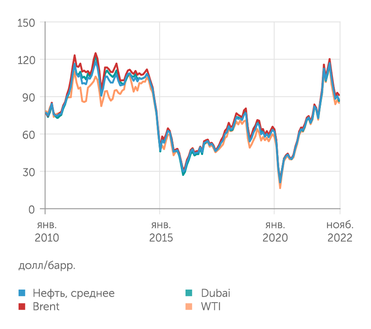 График 2 Экспорт Российской нефти по направлениям в 2021 году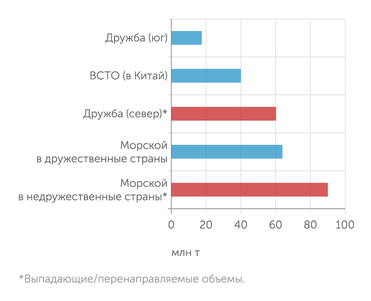 График 3 Структура экспорта нефти из России в 2021 году (в натуральном выражении)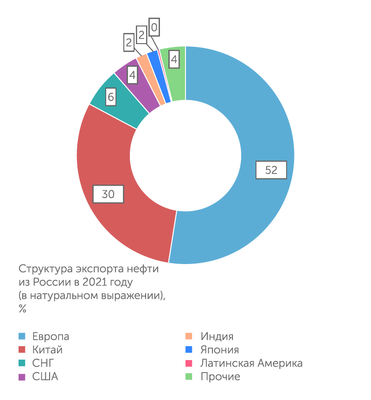 Дыра на дыреВ 2021 году из России в страны ЕС и G7 было поставлено 215 млн тонн нефти и нефтепродуктов на общую сумму 109,5 млрд долларов. Это 70% совокупного экспорта соответствующей продукции из России и до 37% общего объема экспортной выручки. По данным Института международных финансов (IIF), ранее до 50% российской нефти, вывозившейся из портов страны, транспортировалось танкерами греческих судовладельцев. 90% судов в мире страхуется с помощью лондонской ассоциации «Международная группа клубов взаимного страхования» (International Group of P&I Clubs).Таким образом, если сравнить с ранее складывавшейся структурой экспортных поставок российской нефти, потолок задевает их, и задевает очень заметно.Однако принятый механизм ценового потолка имеет ряд особенностей, что позволяет трактовать его с определенной степенью свободы и ловкости рук.Так, механизм ценового потолка не применяется, если российская нефть была загружена в танкер до 5 декабря 2022 года и выгружена до 19 января 2023-го. Это, конечно, краткосрочная мера, но есть и более долгоиграющие.Во-первых, минфин США поясняет, что ценовой потолок не учитывает стоимость фрахта судна, транспортировки, страхования и таможенного оформления: счета за эти услуги должны выставляться отдельно и соответствовать «коммерчески обоснованным ставкам». Иными словами, регуляторы должны видеть, сколько составила именно цена покупки нефти и сколько стоят связанные с этим услуги, причем цены на последние не должны быть завышенными, то есть не должны маскировать более высокую реальную цену сырья.Да, здесь оговаривается, что все эти затраты должны быть посчитаны по «коммерчески обоснованным тарифам». Но все же при необходимости посчитать можно «правильно».Во-вторых, потолок применяется с момента отгрузки российской нефти морским транспортом до первой продажи на суше «в юрисдикции, отличной от Российской Федерации». Однако, если после таможенной очистки сырье вывозится обратно морем «без существенной переработки за пределами России, ограничение цены по-прежнему применяется». Смешение нефти (блендинг) «не является случаем переработки».Таким образом, простая схема с формальной перепродажей партии нефти офшорному трейдеру не работает. Но вот реэкспорт нефтепродуктов из условной Индии уже вполне рабочая схема.И в-третьих, достижение консенсуса по потолку потребовало принятия исключений для отдельных членов евроатлантического «семейства». Конкретно в составе ЕС из-под требований потолка были выведены Венгрия, Болгария, Словакия, Чехия и Хорватия.За пределами ЕС определенные послабления были сделаны для Японии. Эта страна до 30 сентября 2023 года сможет осуществлять все операции, связанные с морской транспортировкой нефти по проекту «Сахалин-2», при условии, что она «предназначена исключительно для ввоза в Японию».В-четвертых, механизм ценового потолка не распространяется на транспортировку по трубопроводам.А это, например, только в Европе такой реликт советской эпохи, как экспортный магистральный нефтепровод «Дружба» мощностью 66 млн тонн в год. Другой вопрос, будет ли он использоваться, в силу резкой враждебности Польши. Но как вариант вполне себе присутствует.Россия противПринятый потолок цен на нефть марки Urals на первый взгляд выглядит не слишком радикально. В последние годы она вообще торговалась дешевле. Более того, с 2017 года в стране действовало бюджетное правило, предусматривающее «отсечение» (для складирования в кубышку) нефтегазовых доходов бюджета выше 40 долларов за баррель Urals с ежегодной индексацией на 2%.Весной 2022 года действие бюджетного правила было приостановлено. Новое бюджетное правило, которое заработает с 2023 года, при определении базовых нефтегазовых доходов исходит из равновесной цены Urals в 60 долларов за баррель при добыче 9,5 млн баррелей в сутки.Себестоимость добычи нефти в России разная. В 2020 году председатель правления «Газпром нефти» Александр Дюков говорил, что себестоимость на разрабатываемых месторождениях составляет в среднем от 3 до 5 долларов за баррель, а глава «Татнефти» Наиль Маганов утверждал, что для его компании цена в 8 долларов не является критичной. Однако в этих оценках не учитывались транспортные и некоторые иные издержки, в том числе налоговая составляющая.Полную себестоимость российской нефти отраслевые эксперты в том же 2020 году оценивали в 15‒20 долл. за баррель.Правда, IHS Markit Ltd., проводившая исследование в интересах Saudi Aramco, оценила полную себестоимость российской нефти в среднем на уровне 40 долларов за баррель.Однако следует учитывать следующие обстоятельства. Во-первых, эпоха дешевой и легкодоступной нефти для России постепенно уходит в прошлое. Старые, богатые и хорошо освоенные месторождения исчерпываются. В новых растет доля трудноизвлекаемых запасов. В сентябре этого года глава Роснедр Евгений Петров заявил, что уже в 2020 году доля трудноизвлекаемых запасов в добыче нефти в России достигла 43% и могла бы быть больше, если бы не ограничение добычи по соглашению с ОПЕК+.Во-вторых, это банально утрата суверенитета для нас и инструмент постоянного давления для недружественных к нам стран. Ведь где потолок в 60 долларов, там ничто не мешает опустить его до отметок себестоимости. Собственно, представители западной стороны уже прямо отмечали, что пересмотр потолка будет привязан к эффективности его воздействия на Россию.Вице-премьер Александр Новак уже сообщил, что Россия не будет поставлять нефть в страны по условиям потолка цен, даже если это будет коммерчески рентабельно:«Это неприемлемо в принципе с точки зрения заключения контрактов. Мы будем работать по рынку… Последние ограничения, введенные решения о принятии ценовых потолков — все эти действия влекут за собой огромные риски функционирования отрасли, провоцирование дефицита энергоносителей и инвестиций в отрасль, и не только в нефтяной. Это коснется любого биржевого товара, по которому в дальнейшем западным странам захочется вводить свои правила».По словам Новака, механизм запрета российским компаниям торговать нефтью с использованием ценового потолка уже разрабатывается и заработает до конца года.«Мне кажется, что главная цель — приучить всех участников к идее потолка. Поэтому она такая с виду неамбициозная. Если получится, то потом, меняя уже параметры, а не само правило потолка, можно будет сильно воздействовать на российскую экономику — говорит заведующий лабораторией прогнозирования ТЭК Института народнохозяйственного прогнозирования (ИНП) РАН Валерий Семикашев. — Соглашусь с позицией руководства страны. В рамках переговорного трека нельзя соглашаться на западные предложения без уступок в нашу сторону. Это и имиджевые/пиарные потери, и экономические потери, и главное, мы сами поддержим работу этого невыгодного нам правила».Впрочем, кто-то видит и положительные моменты в складывающейся ситуации. По словам ведущего эксперта Союза нефтегазопромышленников России Рустама Танкаева, Россия от введения потолка цен на нефть в чем-то даже выиграет: «Это будет замечательный момент, который позволит нашей стране, не потеряв лицо, отказаться от неудобных покупателей, враждебных России: США, ЕС и так далее. Соответственно, все договоры будут нарушены, и их можно признать ничтожными. И наконец-то можно выйти из того нелепого положения, в которое мы попали благодаря этим договорам».Подбиваем балансГрафик 4 Структура российского экспорта нефтепродуктов в 2021 году (в натуральном выражении)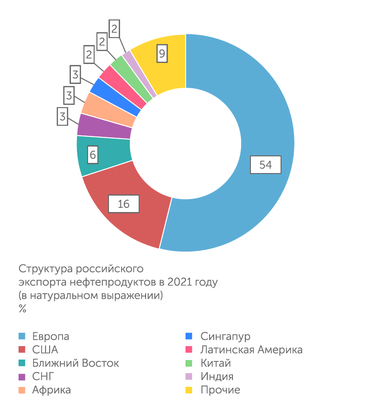 BPГрафик 5 Мировой импорт нефти в 2021 году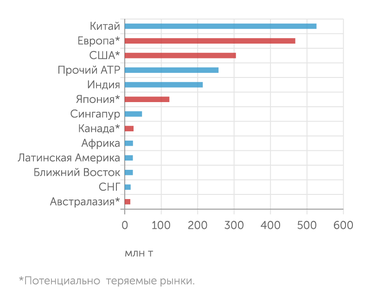 График 6 Добыча нефти в России и действующее ограничение ОПЕК+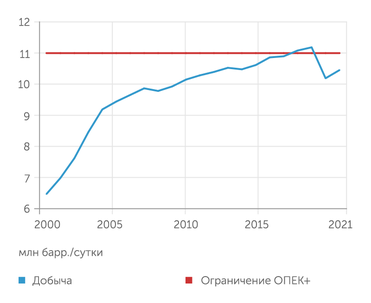 По оценкам британской ВР, в 2021 году Россия поставила в Европу 138,7 млн тонн нефти (53% всего экспорта нефти) и 75,9 млн тонн нефтепродуктов (54% их экспорта). Поставки в США составили 9,9 млн тонн нефти и 22,6 млн тонн нефтепродуктов. Это те объемы, которые оказываются в зоне риска.В суточном измерении Россия поставляла в ЕС в 2021 году до 2,4 млн баррелей в сутки.С учетом временного лага для контрактов, заключенных до 5 декабря (не подпадают под действие потолка), чаще всего говорят о 1,1‒1,2 млн баррелей в сутки, которые российские компании не поставят в ЕС при условии указанных Новаком ограничительных мер.Для сравнения: квота на добычу в рамках ОПЕК+ для России составляет 11 млн баррелей в сутки. Фактическая добыча нефти в стране, по оценке агентства Argus, составляла 9,9 млн баррелей в сутки в октябре и 10,8 млн баррелей — к концу ноября.То есть сократить добычу примерно на 1 млн баррелей в сутки будет технически возможно и не должно принести особых проблем отрасли. Кстати, еще в ходе Российской энергетической недели в октябре руководители ряда компаний предупреждали, что могут на это пойти.Более того, по данным агентства Bloomberg, к началу декабря поставки в ЕС фактически не превышали 600 тыс. баррелей в сутки.По данным S&P Global, средний объем морского экспорта российской нефти в ноябре составил 3,07 млн баррелей в сутки. При этом поставки в ЕС за месяц сократились до 464 тыс. баррелей в сутки, а поставки в Индию выросли до 1,17 млн баррелей в сутки. В Китай поставлялось 918 тыс. баррелей в сутки.«По данным ФТС, стоимостной экспорт за девять месяцев 2022 года вырос примерно на четверть по сравнению с соответствующим периодом 2021 года, — говорит младший научный сотрудник ИНП РАН Мария Гайворонская. — По словам Новака, объемы физического экспорта в 2022 году вырастут на восемь процентов по сравнению с 2021 годом. Основными направлениями российского экспорта нефти сейчас являются азиатские страны — Индия, Китай и прочие, южноевропейские — Болгария, Румыния и средиземноморские — Италия, Турция. А также неизвестные направления, конечная точка назначения которых не указывается. По данным Bloomberg, общие объемы морских поставок остаются примерно на одном уровне — около трех миллионов баррелей в сутки. Из этих объемов порядка 2,5 миллиона баррелей в сутки составляют поставки в Китай, Индию, Турцию и неизвестные направления, то есть в дружественные страны».Мария Гайворонская приводит пример для сравнения. В 2021 году экспорт нефти составлял 231,6 млн тонн, «из них по трубопроводам было поставлено порядка трети всей нефти или 77,7 миллиона тонн. На трубопроводные поставки санкции не распространяются, однако экспорт сохранится лишь по одной из двух ниток нефтепровода “Дружба”, в Венгрию и Словакию, что составляет около 17,5 миллиона тонн. Морские поставки нефти составляли порядка двух третей, причем из портов азово-черноморского бассейна экспорт в недружественные страны составлял примерно две трети, из портов балтийского бассейна — около 95 процентов, а из портов арктического бассейна — 100 процентов. Таким образом, в недружественные страны поставлялось порядка 90 миллионов тонн, или 60 процентов морских поставок нефти. Если учитывать объемы нефти по трубопроводу “Дружба”, от которых отказались некоторые европейские страны, то общая доля выпадающих объемов составит 47 процентов от поставок 2021 года».Международное энергетическое агентство (МЭА) прогнозирует, что производство нефти в России в феврале 2023 года (со вступлением в силу европейского запрета на импорт российских нефтепродуктов) составит до 9,5 млн баррелей в сутки. Как было показано выше, это не критичные для отрасли масштабы снижения.Что интересно, в марте этого года МЭА прогнозировало быстрое сокращение добычи нефти в России, на 3 млн баррелей в сутки, за счет прекращения поставок в США и снижения российского экспорта в страны Европы, а также в Японию и Южную Корею. В реальности сокращение поставок (почти на 2 млн баррелей в сутки) на эти рынки действительно имело место, но было компенсировано переориентацией на рынки Китая, Индии, Турции и т. д.В целом объемы потребления нефти в развивающихся странах Азии растут. Например, в Китае потребление нефти выросло с 440 млн тонн в 2010 году до 719 млн тонн по итогам 2021-го. В Индии за тот же период наблюдался рост потребления со 154 до 221 млн тонн. Рост потребления покрывается за счет импорта, в перспективе он будет расти. Например, в той же Индии, по оценке МЭА, к 2040 году потребление нефти вырастет более чем на 70% к текущим показателям.И понятно, что эти страны (как и другие развивающиеся страны Азии, проходящие через процессы урбанизации и индустриализации) не готовы жертвовать своими интересами ради политических амбиций Запада.«Если наша страна будет прикладывать усилия к диверсификации и повышению гибкости поставок, то потолок не сильно скажется на условиях торговли. То есть надо увеличивать мощность ВСТО, пропускную способность железнодорожных погранпереходов, строить хранилища, повысить гибкость в добыче, искать новые рынки сбыта и предлагать больше различных вариантов торговли, в том числе продажу через третьи страны, своповые поставки и прочее. При этом единица усилий с нашей стороны потребует в несколько раз больше усилий со стороны западных стран, — отмечает Валерий Семикашев.— По нефти я не вижу большого сокращения, особенно если с нашей стороны будут усилия по перестройке поставок. Под влиянием уже принятых и исполняемых решений в добыче нефти снижение будет пять-десять процентов, в нефтепереработке — больше. Кстати, можно настроить налоги так, что ни бюджет, ни компании, ни внутренние потребители сильно не потеряют. Сократится экспорт нефтепродуктов. Вряд ли за пределами Европы можно найти спрос на такой большой объем дизельного топлива, которое Россия экспортировала в Европу. Наш рынок нефтепродуктов раза в три-четыре меньше экспорта».Поэтому нужно перестраивать структуру выпуска нефтепродуктов на НПЗ, а также создавать экономические и технические условия для этого.Направления экономической политики могут быть такими: максимально диверсифицировать и перенаправлять экспортные потоки, снизить цены на внутреннем рынке (за счет введения повышенных экспортных пошлин), нарастить производство бензина, сократив дизельное топливо. Снизить добычу.«Но вот пропорции этих мер — самое сложное. Я не видел расчетов, но последовательность должна быть такой. Можно делать это не в один этап. Например, сначала снизить все по пять процентов, потом изучить последствия, потом повторить еще по три‒семь процентов, увеличив усилия в эффективных мерах и сократив в неэффективных», — отмечает Валерий Семикашев.Гопак на грабляхА самое интересное дальше. То же МЭА ожидает, что по итогам этого года мировой спрос на нефть по сравнению с прошлогодним показателем вырастет на 2 млн баррелей в сутки (до 99,7 млн баррелей в сутки), а в 2023-м еще на столько же (до 101,8 млн баррелей в сутки).Прогноз ОПЕК еще оптимистичнее: рост спроса на 3,1 млн баррелей в сутки в 2022-м и на 2,7 млн баррелей в сутки в 2023-м.И это на фоне рисков выбытия определенных объемов нефти из России.Стоит отметить, что из всей своры адептов потолка никто не самодостаточен по нефти. Даже США, как следует из оценок ВР, по итогам 2021 года при экспорте в 138,5 млн тонн импортировала 304,7 млн тонн.В то же время, по данным того же источника, коллективная Европа импортировала извне 467,7 млн тонн (22,7% мирового импорта) нефти, Япония — 122,1 млн тонн. Причем если в США на долю импорта из России пришлось 3%, в Японии — 4%, то для Европы этот показатель составил 30%.В части нефтепродуктов еще интереснее. Для США в 2021 году, как указывает ВР, на Россию пришлось 20% импорта нефтепродуктов, для Европы — почти 39%.И конечно, встает вопрос: как они все это будут замещать, если угрозы Александра Новака прекратить поставки «строителям потолков» окажутся не пустым звуком?Сланцевый бум 2010-х позволил существенно нарастить добычу нефти в США — с 5,5 млн баррелей в сутки в 2010 году до 11,2 млн в 2021-м. Осенью этого года добыча нефти в США составила 12,1 млн баррелей в сутки. Прогноз EIA (Агентства энергетической информации при минэнерго США) предполагает, что средний уровень суточного производства нефти в США в 2022 году составит 12 млн баррелей, а в 2023-м увеличится до 12,6 млн баррелей. Но более значительного роста добычи здесь не ожидается.По оценкам Рустама Танкаева, при относительно стабильном спросе на нефть со стороны США и при сохранении низкой динамики роста добычи американские производители не смогут заместить выпадающие с европейского рынка в декабре 2022 года 2 млн баррелей российской сырой нефти. Более того, никто из производителей не ставил перед собой такой задачи. А у политического руководства США нет инструментов, с помощью которых они могли бы в кратчайшие сроки ускорять или замедлять объемы производимой на территории США нефти.При этом прошедшая 4 декабря встреча ОПЕК+ подтвердила планы сокращения добычи на 2 млн баррелей в сутки до конца 2023 года.Сокращение добычи в 2023 году негативно скажется на политической оппозиции России в виде ЕС и США. Кроме того, важно, что своим решением не поднимать квоты ОПЕК+ демонстрирует, что не поддерживает ЕС в решении ввести потолок цен на нефть с целью нанесения вреда российской экономике (а также возможности манипулирования мировыми ценами в своих интересах).Возим самиОбход принятых коллективным Западом ограничительных мер со стороны России потребует решения двух принципиальных задач: поиска танкерных мощностей, игнорирующих ограничения по потолку цен, и альтернативных каналов страхования поставок.Оба вопроса решаются.Всего у России на начало 2021 года было 346 наливных судов совокупным дедвейтом 4,6 млн тонн под российским флагом и еще 139 судов (12,3 млн тонн дедвейта) под иностранными флагами.Компания фрахта судов Braemar считает, что в этом году Россия путем прямых и косвенных приобретений увеличила свой танкерный флот более чем на 100 единиц, купив 29 супертанкеров, 31 танкер класса Suezmax и 49 судов класса Aframax.По данным Rystad, Россия приобрела 103 судна посредством покупки или привлечения судов, ранее обслуживавших Иран и Венесуэлу, которые тоже находятся под нефтяными санкциями Запада.Стоимость этих сделок по понятным причинам не становится публичной, но, по некоторым оценкам, может приближаться к 16 млрд долларов.Как правило, речь идет о приобретении хорошо подержанных судов. Однако в перспективе планируется развернуть строительство крупнотоннажного танкерного флота и непосредственно в России.Флагманским предприятием станет ССК «Звезда» (управляется консорциумом во главе с «Роснефтью») в Приморском крае, который должен взять на себя основной объем работ по крупнотоннажному флоту в ближайшем будущем. Полностью запустить комплекс в эксплуатацию планируется к концу 2024 года.Кроме того, по словам директора департамента судостроительной промышленности и морской техники Минпромторга России Бориса Кабакова, Объединенная судостроительная компания (ОСК) планирует модернизировать Северную верфь в Санкт-Петербурге, а также использовать сухой док в Севастополе для производства крупнотоннажного флота.Танкеров потребуется много. Круговой рейс из балтийских портов России в Северо-Западную Европу занимает 3‒14 дней, в порты Средиземного моря — месяц, в Азию — почти два месяца. В свою очередь, доставка нефти из США и с Ближнего Востока в порты ЕС забирает месяц-полтора. То есть при перераспределении географии потоков нефти существенно снизится оборачиваемость судов.Кроме того, необходимость замещать высокосернистую российскую нефть более легкими сортами приведет ЕС к необходимости серьезно наращивать импорт мазута. Его тоже возят танкерами, причем танкеры с мазутом разгружаются дольше, чем танкеры с российской нефтью, поэтому помимо удлинения логистики будет еще и удлинение сроков перекачки нефтепродуктов в портах.Огонь по своимТеперь о страховании.В мировой практике судовладельцы осуществляют страхование ответственности судовладельца (очень широкое покрытие, означающее защиту имущественных интересов судовладельца в результате возникновения убытков, претензий со стороны третьих лиц и т. д.), страхование судна, страхование перевозимого груза.Страхованием ответственности судовладельца занимается Международная группа клубов взаимного страхования — ассоциация, которая объединяет 13 крупнейших клубов страхования судов. Членами клуба являются в основном судовладельцы и фрахтователи. Они ежегодно делают страховые взносы в фонд клуба, из которого возмещаются расходы судовладельцев в случае возникновения убытков из-за причинения вреда здоровью экипажа, гибели судна, повреждения портовых сооружений, кабелей и т. д. Главной целью деятельности Международной группы клубов является распределение страховых рисков на основании пулового соглашения и приобретение перестрахования в международном пуле группы. Эти клубы завязаны на недружественные нам страны: Великобританию, США, Японию и т. д. Страхование ответственности в мировой практике морских перевозок стало фактически обязательной нормой: хотя формально это и не закреплено какими-то стандартами или соглашениями, без него есть риск недопуска в порты, отказа от работы с такими судами.Ведущий игрок в области взаимного страхования и в сфере страхования самих судов — Великобритания. Международная группа клубов взаимного страхования судовладельцев (International Group of P&I Clubs, IG P&I) базируется в Лондоне, и семь из 13 связанных с ней клубов также расположены в британской столице. По данным самой IG P&I, ее участники обеспечивают покрытие 90% мирового тоннажа морских судов.Решение, похоже, уже найдено и здесь. Так, танкер «Владимир Тихонов» под флагом Либерии был пропущен турками через проливы с гарантией от «Ингосстраха».Турция с 1 декабря этого года для прохода судов в ее территориальные воды (то есть и прохода через турецкие проливы) требует не только наличия страховки, аналогичной P&I, но и дополнительных гарантий того, что любой ущерб будет покрыт.Как видно из примера танкера «Владимир Тихонов», который был пропущен турками через проливы с гарантией от «Ингосстраха», в России найдено решение проблемы ограничений на получение услуг страхования от западных компаний — аналогичные услуги теперь будут предоставлять российские компании. Которые к тому же оказались готовы пойти на дополнительные условия, выставленные турками.А вот сами западные страховщики P&I, доминирующие сейчас на рынке, отказываются принимать турецкие условия, называя из чрезмерными. В обычной практике они рассматривают обоснованность претензии на страховое покрытие постфактум, а не дают гарантии заранее.В результате суда, пользующиеся услугами западных страховщиков (и не имеющие требуемых гарантий), не могут сейчас войти в турецкие воды. Это, в частности, создало проблемы для нефти, добываемой в Казахстане при участии западных нефтяных компаний. Сообщается о пробке не менее чем из 22 танкеров с нефтью, которые турки не пропускают через проливы.Западные клубы P&I утверждают, что запрос Турции выходит «намного выше» гарантий, которые обычно предоставляют страховщики. Давняя политика клубов P&I заключалась в том, чтобы оценивать обоснованность претензии только после того, как она материализовалась. Запрос Турции потребует от клубов P&I гарантировать покрытие, даже если выяснится, что судно нарушило санкции, заявил Лондонский клуб P&I. Это означало бы, что сами клубы нарушили санкции, а в их обязанности не входит заранее оценивать, соблюдает ли судно санкции.По словам западных судовых брокеров, отраслевой консенсус заключался в том, что ни один клуб P&I не согласится с формулировкой, запрошенной Турцией.Что, опять-таки, делает историю героической борьбы коллективного Запада с российским нефтяным экспортом еще более комичной.«Думаю, что до 20 процентов от досанкционных объемов российских поставок будут проникать на недружественные рынки через серые механизмы, а не в рамках соблюдения потолка», — полагает Валерий Семикашев.Каждая страна играет свою игру, которая, как ей кажется, выгодна. Коллективный Запад старается ограничить доходы России и в долгосрочном плане добиться победы, у России противоположные цели. Турция в этой комбинации по-прежнему захочет сидеть на двух стульях, выторговывая себе лучшие условия и пытаясь заработать побольше.На будущее, учитывая важность Турции и нашу зависимость от нее по многим вопросам, нам надо выстраивать свою переговорную позицию по Турции гораздо более эшелонировано и внимательно. То есть проанализировать весь набор наших и турецких действий и быть готовыми торговаться за то, что нам нужно. В том числе через затаскивание Турции в связи с российской экономикой, которые мы можем легко оборвать, а для Турции это будет чревато последствиями.ИнтервьюАлександр Бастрыкин, председатель Следственного комитета России – Коррупция – крайне опасное явление, которое наносит существенный вред обществу, его экономической, социальной и другим сферам. Расскажите, как проходит борьба с данной проблемой в нашей стране? Какие результаты? Сколько чиновников ответили перед законом за преступления за последние 10 лет? Сколько денег удалось возместить?– Следственный комитет совместно с другими правоохранительными органами ведет системную работу по выявлению и расследованию коррупционных преступлений. Эта работа выстроена в соответствии с требованиями федерального законодательства и Национальным планом противодействия коррупции на 2021-2024 годы, утвержденным указом президента Российской Федерации. Постоянно принимаются меры к совершенствованию этого направления деятельности, в том числе путем повышения эффективности взаимодействия с правоохранительными, надзорными и контролирующими органами, участия в разработке антикоррупционного законодательства. В полной мере используются возможности органов, осуществляющих оперативно-розыскную деятельность, при этом организуется совместное планирование мероприятий, исключающее несогласованность действий следователя и оперативных служб, что позволяет своевременно и эффективно реагировать на возникающие трудности.Что касается наших результатов, то за 10 месяцев этого года в суды направлено 8 796 уголовных дел о преступлениях данной категории – это на 10% больше, чем годом ранее (8 011). В рамках этих дел расследовано 23 тысячи преступлений коррупционной направленности, что на 17% больше того же периода прошлого года.По материалам, собранным следователями, привлечено к уголовной ответственности 60 должностных лиц, совершивших коррупционные преступления в оборонно-промышленном комплексе и 250 – в сфере госконтрактов и госзакупок, в том числе 27 – при реализации государственного оборонного заказа.Всего же, начиная с 2011 года, перед судом предстали около 72 тысяч различных должностных лиц по делам, которые расследовали сотрудники СК РФ. Сумма ущерба по данным делам составила около 220 миллиардов рублей, а благодаря принятым мерам удалось возместить 48 миллиардов. Кроме того, наложен арест на имущество обвиняемых на сумму 148 миллиардов рублей.– А какой ущерб нанесла коррупция за этот год?– В этом году наши следователи установили 24,6 миллиарда рублей причиненного ущерба от коррупционных преступлений. По сравнению с прошлым годом размер возмещенного в ходе следствия ущерба увеличился на 65% (с 2,7 миллиарда рублей до 4,5 миллиарда рублей). Кроме того, наложен арест на имущество коррупционеров на сумму свыше 57 миллиардов рублей, что в два раза превышает результаты 2021 года.Мы видим, что коррупция наносит колоссальный урон развитию государства, однако нашими следователями принимаются активные меры к добровольному возмещению и аресту имущества обвиняемых.В качестве примера хотел бы напомнить про дело бывшего заместителя губернатора Белгородской области Евгения Глаголева, которое сейчас рассматривается судом. Ему инкриминировано превышение должностных полномочий и получение взятки в особо крупном размере.Как установили следователи, он незаконно потребовал от руководителя одной из подрядных организаций отремонтировать белгородскую гимназию, в которой когда-то сам учился, за счет данной организации. В результате компания понесла материальный ущерб. А Глаголев после этого потребовал от того же руководителя передать ему через посредника еще и 10 миллионов рублей в качестве взятки: за это чиновник обещал якобы покровительство. Сейчас бывший чиновник содержится под стражей, а его имущество, стоимость которого превышает 65 миллионов рублей, арестовано.В Томской области расследуется уголовное дело, по которому тоже проходит еще один бывший заместитель губернатора региона Юрий Гурдин. Ему вменяется организация растраты не менее 70 миллионов рублей. В 2020-2021 годах под его непосредственным руководством директор одного из фондов Томской области растратил денежные средства, выделенные из областного бюджета в рамках национального проекта "Образование". В результате принятых органами предварительного следствия мер на имущество обвиняемого наложен арест на сумму более 273 миллионов рублей.– А сколько в целом в этом году попалось на коррупции чиновников и других лиц?– В этом году следователи СК РФ в целом направили в суды уголовные дела в отношении более 9,1 тысячи лиц. Хотел бы отметить, что за девять месяцев этого года в суды было направлено практически столько же дел, сколько за весь прошлый год. Такие результаты – это отражение эффективной и слаженной работы ведомств в борьбе с преступлениями коррупционной направленности.Среди тех, кто привлечен к уголовной ответственности за коррупцию, в том числе 1,4 тысячи сотрудников правоохранительных органов, 679 военных, 420 должностных лиц органов местного самоуправления, 356 работников системы образования и 259 работников системы здравоохранения.Кроме того, среди общего числа уголовных дел, направленных в суды за этот период, хотелось бы отдельно выделить производства в отношении фигурантов с особым правовым статусом. Так, среди них 66 депутатов органов местного самоуправления, 49 сотрудников правоохранительных органов, среди которых 29 сотрудников МВД, 10 следователей и руководителей следственных органов Следственного комитета и 10 прокуроров и помощников прокурора. При этом в отношении лиц с особым правовым статусом расследовано 781 преступление.Поэтому каждый служитель закона должен понимать, что рано или поздно, но он ответит перед законом за совершенные им преступления.В частности, на днях завершено расследование уголовного дела в отношении бывшего заместителя прокурора Новосибирской области Андрея Турбина. Следствием установлено, что один из предпринимателей передал Турбину через посредника взятку в общей сумме свыше трех миллионов рублей. Незаконное денежное вознаграждение предназначалось за обеспечение переквалификации действий представляемого взяткодателем лица, уголовное дело в отношении которого расследовалось органами внутренних дел, на менее тяжкую статью УК РФ, а также за вынесение необходимого процессуального решения по данному уголовному делу и за информирование о его ходе и результатах.– Какие преступления совершаются чаще и преимущественно в каких сферах?– В большинстве случаев сотрудники правоохранительных органов и чиновники становятся фигурантами уголовных дел о получении взяток. Так, в этом году в суды направлено более пяти тысяч уголовных дел о взяточничестве, 1169 дел о мошенничестве, что немного больше, чем в прошлом году. Также направлено в суд 458 дел о присвоении или растрате, однако этот показатель незначительно меньше прошлого года.Отталкиваясь от рода деятельности тех, кто был привлечен к уголовной ответственности за коррупцию, мы видим, что 38,7% деяний связаны с правоприменительной сферой, 12% – с исполнением воинской обязанности и военной службы, 8,5% – со сферой образования и науки, 8,1% – с финансовой деятельностью,7,6% – здравоохранением и социальным обеспечением, 5,9% – эксплуатацией транспорта, 3% – строительством, 2,8% – сферой ЖКХ, 2,4% – организацией торговли, питания, обслуживания и оказания услуг населению, 1,6% – операциями с недвижимым имуществом и 1,5% – с охраной природных ресурсов и экологии.Например, недавно завершено расследование уголовного дела по обвинению руководителей департаментов Пенсионного фонда России, курирующих блок информационных технологий – Дмитрия Кузнецова, Евгения Турчака, Евгения Никитина, Рубена Энфиаджяна, Константина Янкина и Александра Руднева. По версии следствия, указанные должностные лица Пенсионного фонда, действуя в составе организованной группы, получили от представителей ГК "Техносерв" взятки в общей сумме не менее 197 миллионов рублей за обеспечение гарантированных побед в конкурсах на заключение государственных контрактов с ПФР в сфере IT-технологий юридическим лицам, входящим в ГК "Техносерв".– Говоря о лицах с особым правовым статусом, вспоминаешь не только депутатов, но и "служителей Фемиды" – судей. В обществе бытует мнение, что судья – лицо неприкосновенное, даже если совершает преступление. Насколько сложно привлечь к ответственности таких "служителей Фемиды"?– Безусловно, статус судьи определен Конституцией и федеральными законами Российской Федерации, поэтому для возбуждения в отношении них уголовного дела существует определенный порядок. Для этого требуется согласие Высшей квалификационной коллегии судей России. При наличии сведений о совершении судьей какого-либо преступления наша задача – представить ВККС неопровержимые сведения об этом. Поэтому само получение согласия и сбор доказательной базы в отношении представителя судебной власти – весьма сложная, кропотливая и трудоемкая работа, однако это не означает, что их преступления остаются безнаказанными. Например, в текущем году было возбуждено уголовное дело в отношении судьи Коломенского городского округа Московской области Ирины Агафоновой. Она обвиняется в покушении на получение взятки в размере 600 тысяч рублей за назначение подсудимому наказания, не связанного с лишением свободы. В совершении аналогичного преступления подозревается и судья Ленинского районного суда Владикавказа Родион Антипин. В данном случае сумма взятки за принятие незаконного решения составила 150 тысяч рублей. Судья Майкопского городского суда Павел Агафонов, как установили следователи, получил взятку за принятие решения об удовлетворении исковых требований по гражданскому делу. Ему уже вынесен приговор. Расследовано уголовное дело в отношении судьи Молчановского районного суда Томской области Виталия Бажилина по факту получения взяток на сумму более 800 тысяч рублей за общее покровительство предпринимателю.– Недавно в СМИ появилась информация о новых уголовных делах в отношении бывшего начальника управления ГИБДД Ставропольского края. Не могли бы вы рассказать подробнее.– Да, действительно в ходе расследования уголовного дела сотрудники СК РФ установили 119 новых эпизодов преступной деятельности соучастников, связанных с получением взяток. Кроме того, следствие полагает, что соучастники действовали в составе преступного сообщества, в связи с этим в отношении них возбуждены новые уголовные дела по статьям УК РФ об организации преступного сообщества и участии в нем, а также о получении взяток.– А действия бывших сотрудников ГИБДД из Кабардино-Балкарии тоже ведь были квалифицированы как получение взяток в составе преступного сообщества? Как продвигается это расследование?– Сейчас по этому делу к уголовной ответственности привлекаются 12 сотрудников МВД по Кабардино-Балкарской Республике, среди которых организаторы и руководители преступного сообщества – Сергей Рыбников и Юрий Нагоев. Вместе с соучастниками в 2017-2018 годах они получили не менее 43 миллионов рублей за незаконные действия в пользу тех, кто незаконно перевозил алкоголь на территории республики. Хотел бы заметить, что некоторые из фигурантов уже заключили досудебные соглашения о сотрудничестве, их дела направлены в суд, по одному уже вынесен приговор. А по основному делу фигуранты знакомятся с материалами.Кроме того, также завершены следственные действия по другому похожему делу – в отношении сотрудников ГУ МВД России по Краснодарскому краю, среди которых большинство занимали должности в ГИБДД ОМВД России по Успенскому району. Они тоже получали взятки за непривлечение к ответственности, в том числе за незаконные перевозки товаров и алкоголя в Краснодарском крае. В настоящее время 11 обвиняемых знакомятся с материалами дела. Ранее перед судом предстали трое фигурантов, с которыми были заключены досудебные соглашения о сотрудничестве.– В каких регионах расследовано больше всего уголовных дел о коррупции?– Наибольшее количество расследованных преступлений коррупционной направленности было совершено в Москве и Московской области. Связано это с масштабами территорий, а также количеством населения. Кроме того, значительное число уголовных дел о коррупции расследовано в Ставропольском, Краснодарском, Приморском краях, Республике Татарстан и ряде других регионов.– Ранее стало известно, что суд арестовал заместителя председателя комитета Торгово-промышленной палаты России по природопользованию и экологии Сергея Чернина. Расскажите подробнее об этом деле.– Наряду с Черниным по делу проходят генеральный директор ООО Институт "Газэнергопроект" Дмитрий Сучков и генеральный директор "ГЭС-Экотехнологий" Валерий Меркулов. Они обвиняются в хищении более 385 миллионов рублей из бюджета в рамках реализации федеральной целевой программы "Ликвидация накопленного экологического ущерба". В ходе выполнения работ на трех объектах в Нижегородской области Чернин, Меркулов и Сучков обеспечили подготовку подконтрольным им ООО Институт "Газэнергопроект" проектно-сметной документации, включив в нее завышенные расценки на материалы, и представив на утверждение ГБУ Нижегородской области "Экология региона", выступающему заказчиком работ. В дальнейшем работы были проведены по сильно заниженной цене.– Вы не раз заявляли о необходимости контроля за криптовалютой. Есть ли какие-то результаты? Какие еще необходимы меры, в том числе законодательные изменения, для эффективной борьбы с коррупцией?– Количество преступлений, сопряженных с использованием цифровой валюты, неуклонно растет. Однако до настоящего времени не внесены дополнения в уголовное и уголовно-процессуальное законодательство, закрепляющие принадлежность цифровых финансовых активов и цифровой валюты к имуществу. Отсутствие определения процессуального статуса затрудняет наложение на них ареста, а также конфискации.— Не могли бы привести пример?– В одном из регионов расследуется уголовное дело по факту хищения денежных средств несовершеннолетней. Злоумышленник получил доступ к облачному сервису потерпевшей и похитил денежные средства. Держатели банковских карт, на которые были перечислены средства, похищенные у нее, пояснили, что совершили сделки продажи криптовалюты неизвестному лицу на одной из площадок, в ответ им были переведены рубли с банковской карты несовершеннолетней. В этой связи возникает необходимость введения государственного регулирования оборота цифровых валют с определением площадок, посредством которых такой оборот возможен, что усилит оперативные и следственные позиции возможностью при необходимости идентификации лиц, осуществляющих соответствующие сделки. Отсутствие же государственного контроля оборота криптовалюты позволяет преступникам не только ставить под угрозу общественную безопасность, но и проникать в легальную экономику для получения дополнительной незаконной прибыли. При этом невозможно учесть все существующие в стране криптокошельки, а соответственно, и сообщение информации о владении таковыми будет добровольным. Это означает, что невозможно узнать, есть у государственного служащего или у иного лица криптовалюта, до момента ее обмена на фиатные деньги на территории Российской Федерации.О фактах получения взяток в криптовалюте зачастую становится известно в ходе проверочных антикоррупционных мероприятий. Сложившаяся уголовно-правовая практика свидетельствует о необходимости выработки дополнительного правового регулирования, которое способно воспрепятствовать совершению преступлений с использованием цифровых активов как на национальном, так и на международном уровне.– Александр Иванович, завершая наш разговор, по-вашему, хватает ли сотрудникам СК РФ полномочий в борьбе с коррупцией? Или с учетом всех сложностей, с которыми приходится сталкиваться, следует еще внести какие-либо изменения в законодательство для более эффективной работы в этом направлении?– Мы действуем в строгом соответствии с теми полномочиями, которые закреплены в законе. Они позволяют нам качественно расследовать основной массив преступлений, совершенных должностными лицами различного уровня: чиновниками, правоохранителями, судьями.В качестве предложений по совершенствованию законодательства в сфере противодействия коррупции можно рассмотреть вопрос о внесении изменений в статью 165 УПК РФ в части наделения следователя полномочиями по применению неотложного ареста по всем основаниям, указанным в ч. 1 ст. 115 УПК РФ, а не только в отношении имущества, перечисленного в ч. 1 ст. 104.1 УК РФ (то есть имущества, подлежащего конфискации).Для реализации мер по конфискации активов в случае прекращения уголовного дела на досудебной стадии по нереабилитирующим обстоятельствам целесообразно дополнить главу 29 УПК РФ положениями, позволяющими следователю в случае наличия по уголовному делу имущества, подлежащего конфискации, одновременно с принятием решения о его прекращении возбуждать перед судом ходатайство о применении мер конфискации к имуществу лица, в отношении которого уголовное преследование прекращено, а также имуществу третьих лиц, являющихся номинальными владельцами.Еще одно предложение касается лиц с особым правовым статусом. В нашей практике были случаи, когда такие лица не сообщают о своем статусе следственным органам, а потом, например, в суде, заявляют об этом. Подобное влечет за собой необходимость отмены процессуальных решений и признание собранных по уголовному делу доказательств недопустимыми. В этой связи представляется актуальным дополнить ст. 447 УПК РФ нормой, в соответствии с которой в случае, если в ходе проверки сообщения о преступлении или расследования уголовного дела не установлены сведения о наличии у лица особого статуса, и такое лицо этих сведений не сообщило (последствия этого были разъяснены), процессуальные действия считаются проведенными с соблюдением требований законодательства. То есть если такое лицо не сообщило следственному органу о том, что относится к категории лиц, указанных в ч. 1 ст. 447 УПК РФ, уголовное преследование в отношении такого лица осуществляется в общем порядке.Новости экономики, обществаЭкономика, финансы, фондовые рынкиСилуанов оценил дефицит бюджета России на 2022 год в 2% ВВП Дефицит федерального бюджета РФ в текущем году составит около 2% ВВП. Об этом заявил глава Минфина Антон Силуанов.Он отметил, что в конце года будет проводиться достаточно значительный объем бюджетных расходов, в том числе частично в счет расходов следующего года."Поэтому в этом году мы оцениваем дефицит бюджета около 2% ВВП. В следующем году, напомню, у нас по плану примерно такой же дефицит", - пояснил Силуанов.Таким образом глава Минфина сохранил свою оценку дефицита федерального бюджета РФ по итогам 2022 года до 2% ВВП. Этот же прогноз Силуанов озвучивал в июне в ходе Петербургского международного экономического форума.Ранее Антон Силуанов заявил, что Минфин контролирует уровень инфляции в России. По его словам, осуществляемые сейчас госзаимствования на рынке не оказывают влияния на рост и динамику изменения цен.Как следует из ранее озвученных планов Минфина на следующий год, будет происходить активизация заимствования на внутреннем рынке. При этом верхний предел госдолга будет скорректирован таким образом, чтобы минимизировать использование средств Фонда национального благосостояния на покрытие дефицита бюджета.Полезная информацияВ опыт управленцаМотивация сотрудников в условиях нестабильностиЕсли ситуация вокруг персонала становится нестабильной, им тяжело работать. Причем нестабильность может быть любой – от новостей в мире до сложной обстановки внутри семьи и на работе. Все это накладывается на состояние сотрудников, выбивает их из колеи и не дает эффективно работать. Компания может на это влиять с помощью разных EAP-программ (employee assistance program) и давать персоналу мотивацию работать и полноценно жить. Разберем подробнее.Программы психологического здоровья и благополучия (Well-being)В этой статье мы не будем останавливаться на стандартных способах мотивировать персонал (материальных и нематериальных). Остановимся на более глубоких методах, которые приносят ощутимую пользу как бизнесу, так и каждому сотруднику отдельно. С помощью программ комплексного корпоративного благополучия от любого well-being провайдера компания помогает сотрудникам в первую очередь получить психологическую поддержку.Зачем это нужно. Когда сотрудник сталкивается с проблемами на работе, в личной жизни или не знает, как реагировать на происходящие вокруг события, он перестает продуктивно работать. Компания теряет лояльного к фирме трудолюбивого работника и получает вместо него человека, который не может сконцентрироваться на своих стандартных задачах. Появление проблем ментального здоровья проявляется в физиологических и поведенческих признаках.Физиологические признаки:нарушения сна;слабость;хроническая усталость;желудочно-кишечные расстройства.Поведенческие признаки:невнимательность;апатичность;перепады в настроении;конфликтность.Один из признаков еще не говорит о необходимости оказания срочной психологической помощи работникам. Но если проявляется несколько признаков у одного человека или их проявление сразу у нескольких сотрудников – людям нужна помощь и поддержка компании. Как это работает. В рамках действия платформы корпоративного благополучия сотрудники регистрируются на площадке и обращаются за помощью к психологу. После нескольких встреч со специалистом работник может вернуться к полноценной жизни.С какими проблемами обращаются чаще всего:партнерские отношения;самопознание и личное развитие;семейные отношения;тревожные расстройства;детско-родительские отношения.Поддержка – главная мотивация. Когда у сотрудника решены все внутренние проблемы и конфликты личности, его легче мотивировать, он может эффективно работать и справляется со всеми своими задачами. Группы поддержкиЕще одна важная часть программы поддержки сотрудников – группы поддержки. На такие сеансы собираются люди, объединенные похожими проблемами. Во время занятия не обязательно высказываться или выступать, что делает присутствие для многих сотрудников более комфортным. На занятии разбираются травмирующие события или тяжелый новостной фон – тема объявляется заранее. Во время встречи сотрудник понимает, что с такой проблемой столкнулся не он один, что все переживают не меньше. Люди приходят к выводам, как справляться с происходящим, обмениваются опытом, ищут внутренние опоры.Иногда группы поддержки направлены на создание пространства для комфортного и безопасного выражения сложных эмоций, переживаний и чувств. Сотрудники во время таких встреч находят поддержку и отклик у других участников, понимают, как им дальше справляться с происходящим. Это тоже заметно влияет на мотивацию сотрудников. Перспективы роста и проектыЕще один способ отвлечь людей и мотивировать их на работу – создать интересный проект. Это может быть:разработка нового направления компании;проработка проекта;расширение или изменение полномочий сотрудников;соревнование между отделами.Конечно, это далеко не полный перечень того, какими могут быть перспективы роста для ваших сотрудников. Главное – соблюсти условия и гарантировать приз за победу.Это влечет за собой массу преимуществ:увлечение сотрудников новой задачей;разработка перспектив развития компании;увеличение производительности отделов;увеличение прибыли за счет инициативных сотрудников.Но любая новая и сложная задача должна появляться, когда сотрудники к ней готовы. Поэтому так важно своевременно оказывать им психологическую и иную помощь. Развитие кадрового потенциалаНеопределенность может быть не только психологической или под влиянием внешних факторов. Это может быть неопределенность на фоне личных сложностей сотрудника. Его невозможно мотивировать, если все его мысли занимает внутренняя проблема. В рамках программы корпоративного благополучия сотрудник может записываться к специалистам и решать такие проблемы:психологические – любые сложности во взаимоотношениях с другими людьми и с самим собой;юридические – вопросы наследования, оформления и продажи недвижимого или движимого имущества;по вопросам ЗОЖ – человек хочет разобраться, как начать правильно питаться или заниматься спортом, но не понимает, с чего ему начать;по вопросам личных финансов – сотрудник пытается разобраться в начислении зарплаты, в инвестировании или правильном распределении своих доходов, но постоянно натыкается на трудности.Кроме того, в рамках программы сотрудник может записаться и пройти занятия, на которых повысит свои личные и профессиональные качества. Например, можно записаться на:консультацию с коучем – работник хочет научиться выступать или развить в себе лидерские или организаторские навыки, но не понимает, как это делать;занятия с фитнес-тренером – сотрудник хочет поддерживать себя в здоровом теле, но не видит, с каких занятий стоит начинать. Пока вопрос не решен – сотрудник тратит все свободное время (и часто рабочее) и ресурсы на попытку решить его. Рабочие обязанности выполняются плохо и невнимательно, задачи закрываются со срывом сроков и ошибками. Сотрудник думает о своей проблеме и, не находя решения, у него портится настроение и состояние здоровья.Когда вопрос решен – сотруднику не нужно тратить все свое время на попытки его решить. Он может продуктивно работать и будет понимать, что компания заботится о нем. Это не только повышает мотивацию и производительность сотрудника, но и его лояльность и приверженность компании.Используйте любые способы мотивировать сотрудников, комбинируйте их между собой и наблюдайте за позитивными результатами. Персонал будет благодарен за заботу, решит свои вопросы и сможет эффективно работать.Познавательный блокГоризонты познанияИзвестные истории обменов заключенными с участием России Накануне стало известно, что гражданин России Виктор Бут, которого Вашингтон считал виновным в торговле оружием, вернулся на родину. Его обменяли на американскую баскетболистку Бриттни Грайнер, которая была осуждена за контрабанду наркотиков. Однако история обмена заключенными с участием России насчитывает уже более 60 лет.Первый подобный случай произошел в начале февраля 1962 года. Речь идет о знаменитом обмене разведчика Рудольфа Абеля на летчика Фрэнсиса Пауэрса. Первый работал в качестве нелегала и был арестован в 1957 году. Американский суд приговорил его к 35 годам тюрьмы. Пауэрс совершал разведывательный полет над советской территорией в 1960 году. Его самолет был сбит в районе Свердловска. Обмен состоялся на мосту, который соединял ГДР и Западный Берлин. Позже это место получило название "шпионский мост", поскольку на нем состоялось не менее четырех случаев обменов.В 1976 году Советский Союз принял участие в освобождении лидера чилийских коммунистов Луиса Корвалана. Его арестовали за три года до этого после военного переворота, который был организован генералом Аугусто Пиночетом. Обменяли генерального секретаря партии на диссидента Владимира Буковского и его семью. Процедура обмена прошла в швейцарском Цюрихе. Корвалан получил политическое убежище в СССР и жил в Москве до возвращения в Чили в 1983 году.В октябре 1986 года СССР удалось вернуть на родину члена советской делегации при ООН Геннадия Захарова. Ранее он был задержан американскими правоохранительными органами по подозрению в шпионаже. Захарова обменяли на руководителя корпункта одного из американских СМИ в Москве Николаса Данилоффа. Гражданин США также подозревался в ведении деятельности, не связанной с журналистикой.Один из самых известных случаев обмена заключенными между Россией и США в текущем столетии произошел в середине 2010 года. Тогда американские спецслужбы арестовали десять человек, которые считались российскими нелегальными разведчиками. Среди них были Анна Чапман и Михаил Васенков. Десять человек обменяли на четверых россиян, которые находились под стражей в России. Среди выданных Западу граждан находился Сергей Скрипаль, которого ранее осудили за шпионаж в пользу Великобритании. Процедура обмена прошла в столице Австрии.Последний случай обмена заключенными до декабрьских событий произошел в конце апреля текущего года. Российский пилот Константин Ярошенко, который был арестован в 2010 году в Либерии и экстрадирован в США, был обменян на американца Тревора Рида. Турция предоставила площадку для проведения обмена.Анекдоты, цитаты, афоризмы Невероятные достижения отечественного спорта:На нынешнем Чемпионате Мира по футболу Российская сборная не проиграла ещё ни одного матча!***Умер бухгалтер. Апостол Пётр посмотрел в книгу его жизни, почесал нимб и говорит:
- У тебя грехов и праведных дел поровну. Поэтому я тебе дам возможность сделать выбор - рай или ад. 
И повёл на экскурсию. Заходят в ад, а там куча клерков мечутся, суетятся, документы носят, принтеры бумагу жуют, компы виснут, серваки тупят, кофе литрами, дым сигаретный тучей висит, начальство орёт,телефоны звонят - месяц закрывают. 
Бухгалтер отшатнулся:
- О, такого мне и при жизни хватило! Хочу посмотреть на рай.
Приходят в рай, открывают дверь и... Та же самая картина - клерки, беготня, документы, компы, звонки, крики.
Бухгалтер в недоумении:
- Тут же то же самое!
- Не совсем, тут у них баланс сойдётся!***Когда я загадывал желание на прошлый Новый год и говорил «Хочу быть в форме», я не это имел в виду…***Колобок - это сказка про взросление. Парень уходит из родительского дома, успешно преодолевает жизненные этапы (социализация — заяц, работа — волк, бытовые трудности — медведь), а потом встречает женщину, которая обманом завлекает его и уничтожает как личность.***Из новостей: в английском городе Уотерлувилл 25-летняя Каприс Баддл ограбила, избила и изнасиловала влюбленного в нее мужчину.Обычно женщины растягивают это на всю жизнь.***Афоризмы"Если ты хочешь, чтобы кто-то остался в твоей жизни, никогда не относись к нему равнодушно!" (Р. Бах)."Уважения заслуживают те люди, которые независимо от ситуации, времени и места, остаются такими же, какие они есть на самом деле" (М.Ю. Лермонтов)."У каждого в жизни есть кто-то, кто никогда тебя не отпустит, и кто-то, кого никогда не отпустишь ты" (Ч. Паланик)."Любовь — наилучший способ ладить с другими" (Дж. Мэрфи)."Когда ты полностью и безоговорочно доверяешь человеку, то в результате получаешь одно из двух: или человека на всю жизнь, или урок на всю жизнь" (Т. Адорно)."Не жалуйся на жизнь — кто-то мечтает о такой жизни, какой ты живешь" (О. де Бальзак)."Если вы хотите, чтобы жизнь улыбалась вам, подарите ей сначала свое хорошее настроение" (Б. Спиноза)."Окружай себя только теми людьми, кто будет тянуть тебя выше. Просто жизнь уже полна теми, кто хочет тянуть тебя вниз" (Д. Клуни)."В какие бы обстоятельства жизни вы ни попали, не стоит винить в этом окружающих вас людей и уж тем более унывать. Важно осознать не почему, а для чего вы оказались именно в этой ситуации, и она обязательно послужит вам на пользу" (Марк Твен)."В тот момент, когда вы подумаете, что выхода нет, вспомните о том, что вы продюсер своей жизни" (Джордж Карлин).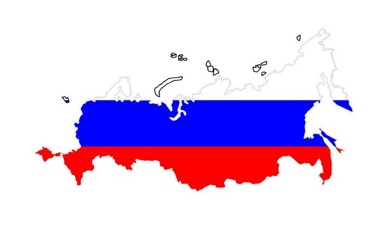 ПОЛИТИЧЕСКАЯПАНОРАМАБюллетень подготовлен по материалам: общественно-политических журналов («Политический класс», «РБК», «Политический журнал», «Кто есть кто», «Россия-XXI», «Эксперт», «Трибуна», «Секрет фирмы», «Российская Федерация», «Бизнес», «Искусство управления», «Россия в глобальной политике», «Большая политика», «Карьера», «Континент», «Bisnessweek» и другие – всего более 30); электронных версий свыше 40 общероссийских газет и стран ближнего зарубежья; около 90 сайтов Интернет; а также на основе собственных источников информации.